ГлаваСамойловского муниципального образованияСамойловского муниципального районаСаратовской областиПОСТАНОВЛЕНИЕ  № 12от  06.04. 2023г.	 						р.п. СамойловкаНа основании Федерального закона от 06 октября 2003 года №131-ФЗ «Об общих принципах организации местного самоуправления в Российской Федерации», Бюджетного кодекса Российской Федерации, Устава Самойловского муниципального образования Самойловского муниципального района Саратовской области, Положения о бюджетном процессе в Самойловском муниципальном образовании Самойловском муниципальном районе Саратовской области, утвержденного решением городского Совета Самойловского муниципального образования Самойловского муниципального района от 31 октября 2019 г. № 34,               ПОСТАНОВЛЯЮ:Вынести на публичные слушания с участием граждан, проживающих на территории Самойловского муниципального образования Самойловского муниципального района проект решения Городского Совета «Об утверждении отчета об исполнении бюджета Самойловского муниципального образования Самойловского муниципального района за 2022 год», согласно приложения к настоящему постановлению.Назначить публичные слушания по проекту решения Городского Совета «Об утверждении отчета об исполнении бюджета Самойловского муниципального образования Самойловского муниципального района за 2022 год» на 11 мая 2023 года в 11:00 в актовом зале администрации Самойловского муниципального района.Назначить организатором проведения публичных слушаний по проекту решения Городского Совета «Об утверждении отчета об исполнении бюджета Самойловского муниципального образования Самойловского муниципального района за 2022 год» администрацию Самойловского муниципального района.Замечания и предложения в письменной форме граждане вправе представить организатору публичных слушаний в срок со дня официального опубликования настоящего постановления до 11 мая 2023 года по рабочим дням с 08:00 до 17:00 часов по адресу: р.п. Самойловка, ул. Красная площадь, д.10.Настоящее постановление опубликовать в муниципальных средствах массовой информации газете «Земля Самойловская» и разместить на официальном сайте администрации Самойловского муниципального района в сети «Интернет».Настоящее постановление вступает в силу со дня официального опубликования.Глава Самойловскогомуниципального образования                                                   Е.И. Свинарев.Приложение к постановлениюГлавы Самойловского муниципального образования Самойловского муниципального района от  06.04.2023 г. № 12проектГородской СоветСамойловского  муниципального образования Самойловского муниципального района Саратовской областиРешение №    от  2023 года                                                                  р.п.СамойловкаОб утверждении отчета об исполнениибюджета Самойловского муниципального образования  Самойловского муниципальногорайона Саратовской области за 2022 год.В соответствии с Бюджетным кодексом Российской Федерации и Положением о бюджетном процессе в Самойловском муниципальном образовании Самойловского муниципального района Саратовской области, Городской Совет Самойловского муниципального образования Самойловского муниципального района Саратовской области РЕШИЛ:1. Утвердить отчет об исполнении бюджета Самойловского муниципального образования Самойловского муниципального района Саратовской области за 2022 год 1) доходной части в сумме 60 500 265 руб. 21 коп., 2) расходной части в сумме 67 780 853 руб. 76 коп., 3) дефицит бюджета составил -7 280 588 руб. 55 коп.2. Утвердить показатели:доходов бюджета Самойловского муниципального образования Самойловского муниципального района Саратовской области за 2022 год по кодам классификации доходов бюджета, согласно приложению 1 к настоящему Решению;расходов  бюджета Самойловского муниципального образования Самойловского муниципального района  Саратовской области за 2022 год по ведомственной структуре расходов бюджета, согласно приложению 2 к настоящему Решению;расходов  бюджета Самойловского муниципального образования Самойловского муниципального района Саратовской области за 2022 год по разделам и подразделам классификации расходов бюджета согласно приложению 3 к настоящему Решению;источников финансирования дефицита бюджета Самойловского муниципального образования Самойловского муниципального района Саратовской области за 2022 год по кодам классификации источников финансирования дефицита бюджета, согласно приложению 4 к настоящему Решению;программы муниципальных гарантий Самойловского муниципального образования Самойловского муниципального района Саратовской области за 2022 год, согласно приложению 5 к настоящему Решению.3. Настоящее решение опубликовать в средствах массовой информации газете «Земля Самойловская» и разместить на официальном сайте администрации Самойловского муниципального района в сети «Интернет» http://sam64.ru/ с приложениями к настоящему решению.4. Настоящее решение вступает в силу с момента опубликования.5. Контроль за исполнением настоящего решения возложить на комиссию Городского Совета Самойловского муниципального образования Самойловского муниципального района Саратовской области по бюджетно-финансовым вопросам, инвестиционной политике, налогам, использованию муниципальной собственности.Глава Самойловскогомуниципального образования                                                   Е.И. Свинарев.Проект представленГлава Самойловского муниципального района                                               М.А.МельниковПриложение №1 к решению 				Городского Совета Самойловскогомуниципального образования Самойловского	муниципального района Саратовской области    № от 2023 гДоходы бюджета Самойловского муниципальногообразования за 2022 год по кодам классификации доходов бюджета(руб.)Приложение № 4 к решениюГородского Совета Самойловскогомуниципального образованияСамойловского муниципальногоРайона Саратовской области№    от   .   .2023гИсточники финансирования дефицита бюджета Самойловскогомуниципального образования Самойловского муниципального района Саратовской за 2022 год по кодам классификации источников финансирования дефицита бюджета.(руб.) Приложение № 5 к решению 				Городского Совета Самойловскогомуниципального образования Самойловского	муниципального района Саратовской области    №    от   .  .2023гПрограмма муниципальных гарантий Самойловского муниципального образования Самойловского муниципального района Саратовской областина 2022 год (рублей)О вынесении на публичные слушания проекта решения Городского Совета «Об утверждении отчета об исполнении бюджета Самойловского муниципального образования Самойловского муниципального района за 2022 год»Код бюджетной классификации Российской Федерации Наименование доходовСумма 000 1 00 00000 00 0000 000НАЛОГОВЫЕ И НЕНАЛОГОВЫЕ ДОХОДЫ37984165,21000 1 01 00000 00 0000 000НАЛОГИ НА ПРИБЫЛЬ, ДОХОДЫ8285202,56182 1 01 02010 01 0000 110Налог на доходы физических лиц с доходов, источником которых является налоговый агент, за исключением доходов, в отношении которых исчисление и уплата налога осуществляется в соответствии со ст227,227.1 и 228 Налогового кодекса Российской Федерации7333456,50182 1 01 02020 01 0000 110Налог на доходы физических лиц с доходов, полученных от осуществления деятельности физическими лицами , зарегистрированные в качестве индивидуальных предпринимателей, нотариусов, занимающихся частной практикой, адвокатов, учредивших адвокатские кабинеты97349,66182 1 01 02030 01 0000 110Налог на доходы физических лиц с доходов, полученных физическими лицами в соответствии со статьями 228 Налогового кодекса Российской Федерации 99980,58182 1 01 02080 01 0000 110Налог на доходы физических лиц части суммы налога, превышающей 650 000 рублей, относящейся к части налоговой базы, превышающей  5 000 000 рублей754415,82100 1 03 00000 00 0000 000НАЛОГИ НА ТОВАРЫ (РАБОТЫ, УСЛУГИ), РЕАЛИЗУЕМЫЕ НА ТЕРРИТОРИИ РОССИЙСКОЙ ФЕДЕРАЦИИ8 336 760,07 100 1 03 02000 01 0000 110Акцизы по подакцизным товарам (продукции), производимым на территории Российской Федерации8 336 760,07 100 1 03 02230 01 0000 110Доходы от уплаты акцизов на дизельное топливо, подлежащие распределению между бюджетами субъектов Российской Федерации и местными бюджетами с учетом установленных дифференцированных нормативов отчислений в местные бюджеты4 179 276,51 100 1 03 02231 01 0000 110Доходы от уплаты акцизов на дизельное топливо, подлежащие распределению между бюджетами субъектов Российской Федерации и местными бюджетами с учетом установленных дифференцированных нормативов отчислений в местные бюджеты (по нормативам, установленным федеральным законом о федеральном бюджете в целях формирования дорожных фондов субъектов Российской Федерации)4 179 276,51 100 1 03 02240 01 0000 110Доходы от уплаты акцизов на моторные масла для дизельных и (или) карбюраторных (инжекторных) двигателей, подлежащие распределению между бюджетами субъектов Российской Федерации и местными бюджетами с учетом установленных дифференцированных нормативов отчислений в местные бюджеты22 574,58 100 1 03 02241 01 0000 110Доходы от уплаты акцизов на моторные масла для дизельных и (или) карбюраторных (инжекторных) двигателей, подлежащие распределению между бюджетами субъектов Российской Федерации и местными бюджетами с учетом установленных дифференцированных нормативов отчислений в местные бюджеты (по нормативам, установленным федеральным законом о федеральном бюджете в целях формирования дорожных фондов субъектов Российской Федерации)22 574,58 000 1 03 02250 01 0000 110Доходы от уплаты акцизов на автомобильный бензин, подлежащие распределению между бюджетами субъектов Российской Федерации и местными бюджетами с учетом установленных дифференцированных нормативов отчислений в местные бюджеты4 614 393,25 000 1 03 02251 01 0000 110Доходы от уплаты акцизов на автомобильный бензин, подлежащие распределению между бюджетами субъектов Российской Федерации и местными бюджетами с учетом установленных дифференцированных нормативов отчислений в местные бюджеты (по нормативам, установленным федеральным законом о федеральном бюджете в целях формирования дорожных фондов субъектов Российской Федерации)4 614 393,25 000 1 03 02260 01 0000 110Доходы от уплаты акцизов на прямогонный бензин, подлежащие распределению между бюджетами субъектов Российской Федерации и местными бюджетами с учетом установленных дифференцированных нормативов отчислений в местные бюджеты-479 484,27 000 1 03 02261 01 0000 110Доходы от уплаты акцизов на прямогонный бензин, подлежащие распределению между бюджетами субъектов Российской Федерации и местными бюджетами с учетом установленных дифференцированных нормативов отчислений в местные бюджеты (по нормативам, установленным федеральным законом о федеральном бюджете в целях формирования дорожных фондов субъектов Российской Федерации)-479 484,27 000 1 05 00000 00 0000 000НАЛОГИ НА СОВОКУПНЫЙ ДОХОД14200844,65000 1 05 03000 01 0000 110Единый  сельскохозяйственный налог14200844,65182 1 05 03010 01 0000 110Единый  сельскохозяйственный налог14200844,65000 1 06 00000 00 0000 000НАЛОГИ НА ИМУЩЕСТВО6215624,90000 1 06 01030 10 0000 110Налог на имущество физических лиц929333,96182 1 06 01030 13 0000 110Налог на имущество физических лиц, взимаемый по ставкам, применяемым к объектам налогообложения, расположенным в границах городских поселений929333,96000 1 06 06000 10 0000 110Земельный налог5286290,94182 1 06 06033 13 0000 110Земельный налог с организаций обладающих земельным участком расположенным в границах городских поселений935381,48182 1 06 06043 13 0000 110Земельный налог с физических лиц обладающих земельным участком, расположенным в границах городских поселений4350909,46000 1 11 00000 00 0000 000ДОХОДЫ ОТ ИСПОЛЬЗОВАНИЯ ИМУЩЕСТВА, НАХОДЯЩЕГОСЯ В ГОСУДАРСТВЕННОЙ И МУНИЦИПАЛЬНОЙ СОБСТВЕННОСТИ405574,16062 1 11 05013 13 0000 120Доходы , получаемые в виде арендной  платы за  земельные участки,  государственная собственность на которые не разграничена и которые расположены в границах городских поселений, а также средства от продажи права на заключение договоров аренды указанных земельных участков396574,16062 1 11 09045 13 0000 120Прочие поступления от использования имущества находящегося в собственности городских поселений(за исключением имущества муниципальных бюджетных и автономных учреждений, а также имущества муниципальных унитарных предприятий, в том числе казенных9000,00000 1 14 00000 00 0000 000ДОХОДЫ ОТ ПРОДАЖИ МАТЕРИАЛЬНЫХ И НЕМАТЕРИАЛЬНЫХ АКТИВОВ534999,83062 1 14 06013 13 0000 430Доходы от продажи земельных участков, государственная собственность на которые не разграничена и которые расположены в границах городских поселений534999,83000 1 16 00000 00 0000 000ШТРАФЫ, САНКЦИИ, ВОЗМЕЩЕНИЕ УЩЕРБА5159,04062 1 16 10061 13 0000 140Платежи в целях возмещения убытков, причиненных уклонением от заключения с муниципальным органом городского поселения (муниципальным казенным учреждением) муниципального контракта, а также иные денежные средства, подлежащие зачислению в бюджет городского поселения за нарушение законодательства Российской Федерации о контрактной системе в сфере закупок товаров, работ, услуг для обеспечения государственных и муниципальных нужд (за исключением муниципального контракта, финансируемого за счет средств муниципального дорожного фонда)5159,04 000 2 00 00000 00 0000 000БЕЗВОЗМЕЗДНЫЕ ПОСТУПЛЕНИЯ22516100,00000 2 02 00000 00 0000 000Безвозмездные поступления от других бюджетов бюджетной системы Российской Федерации, кроме бюджетов государственных внебюджетных фондов 22516100,00000 2 02 16000 00 0000 000Дотации бюджетам бюджетной системы Российской Федерации388600,00051 2 02 16001 13 0001 150Дотации бюджетам городских поселений на выравнивание бюджетной обеспеченности за счет средств областного бюджета388600,00000 202 20000 00 0000 000Субсидии бюджетам субъектов Российской Федерации и муниципальных образований 11000000,00062 202 25555 13 0000 150Субсидии бюджетам городских поселений на поддержку муниципальных программ формирования современной городской среды11000000,00000 202 30000 00 0000 000Субвенции бюджетам субъектов Российской Федерации и муниципальных образований 527500,00051 2 02 35118 13 0000 150Субвенции бюджетам городских поселений на осуществление первичного воинского учета на территориях где отсутствуют военные комиссариаты527500,00062 2 02 49999 13 0006 150Межбюджетные трансферты, передаваемые бюджетам городских поселений области за счет средств резервного фонда Правительства Саратовской области 600000,00062 2 02 49999 13 0032 150Межбюджетные трансферты, передаваемые бюджетам городских поселений области на реализацию мероприятий по благоустройству территорий10000000,00ВСЕГО ДОХОДОВ60500265,21Приложение № 2
к решению Городского Совета Самойловского муниципального образования Самойловского муниципального района Саратовской области №    от   .  .2023г.   Приложение № 2
к решению Городского Совета Самойловского муниципального образования Самойловского муниципального района Саратовской области №    от   .  .2023г.   Приложение № 2
к решению Городского Совета Самойловского муниципального образования Самойловского муниципального района Саратовской области №    от   .  .2023г.   Приложение № 2
к решению Городского Совета Самойловского муниципального образования Самойловского муниципального района Саратовской области №    от   .  .2023г.   Расходы бюджета Самойловского муниципального образования Самойловского муниципального района  Саратовской области на 2022 год по ведомственной структуре расходовРасходы бюджета Самойловского муниципального образования Самойловского муниципального района  Саратовской области на 2022 год по ведомственной структуре расходовРасходы бюджета Самойловского муниципального образования Самойловского муниципального района  Саратовской области на 2022 год по ведомственной структуре расходовРасходы бюджета Самойловского муниципального образования Самойловского муниципального района  Саратовской области на 2022 год по ведомственной структуре расходовРасходы бюджета Самойловского муниципального образования Самойловского муниципального района  Саратовской области на 2022 год по ведомственной структуре расходовРасходы бюджета Самойловского муниципального образования Самойловского муниципального района  Саратовской области на 2022 год по ведомственной структуре расходовРасходы бюджета Самойловского муниципального образования Самойловского муниципального района  Саратовской области на 2022 год по ведомственной структуре расходовРасходы бюджета Самойловского муниципального образования Самойловского муниципального района  Саратовской области на 2022 год по ведомственной структуре расходовРасходы бюджета Самойловского муниципального образования Самойловского муниципального района  Саратовской области на 2022 год по ведомственной структуре расходовРасходы бюджета Самойловского муниципального образования Самойловского муниципального района  Саратовской области на 2022 год по ведомственной структуре расходовРасходы бюджета Самойловского муниципального образования Самойловского муниципального района  Саратовской области на 2022 год по ведомственной структуре расходовРасходы бюджета Самойловского муниципального образования Самойловского муниципального района  Саратовской области на 2022 год по ведомственной структуре расходовРасходы бюджета Самойловского муниципального образования Самойловского муниципального района  Саратовской области на 2022 год по ведомственной структуре расходовРасходы бюджета Самойловского муниципального образования Самойловского муниципального района  Саратовской области на 2022 год по ведомственной структуре расходовРасходы бюджета Самойловского муниципального образования Самойловского муниципального района  Саратовской области на 2022 год по ведомственной структуре расходовРасходы бюджета Самойловского муниципального образования Самойловского муниципального района  Саратовской области на 2022 год по ведомственной структуре расходов(рублей)НаименованиеКодРаз-делПод-разделЦелевая статьяВид расходовСумма НаименованиеКодРаз-делПод-разделЦелевая статьяВид расходов2022111111111234567Администрация Самойловского муниципального района Саратовской областиАдминистрация Самойловского муниципального района Саратовской областиАдминистрация Самойловского муниципального района Саратовской областиАдминистрация Самойловского муниципального района Саратовской областиАдминистрация Самойловского муниципального района Саратовской областиАдминистрация Самойловского муниципального района Саратовской областиАдминистрация Самойловского муниципального района Саратовской областиАдминистрация Самойловского муниципального района Саратовской областиАдминистрация Самойловского муниципального района Саратовской области06267 780 853,76Общегосударственные вопросыОбщегосударственные вопросыОбщегосударственные вопросыОбщегосударственные вопросыОбщегосударственные вопросыОбщегосударственные вопросыОбщегосударственные вопросыОбщегосударственные вопросыОбщегосударственные вопросы06201310 895,00Другие общегосударственные вопросыДругие общегосударственные вопросыДругие общегосударственные вопросыДругие общегосударственные вопросыДругие общегосударственные вопросыДругие общегосударственные вопросыДругие общегосударственные вопросыДругие общегосударственные вопросыДругие общегосударственные вопросы0620113310 895,00МероприятияМероприятияМероприятияМероприятияМероприятияМероприятияМероприятияМероприятияМероприятия062011314 0 00 00000260 895,00Мероприятия празднования Нового года и Рождества Христова в 2022-2024 годахМероприятия празднования Нового года и Рождества Христова в 2022-2024 годахМероприятия празднования Нового года и Рождества Христова в 2022-2024 годахМероприятия празднования Нового года и Рождества Христова в 2022-2024 годахМероприятия празднования Нового года и Рождества Христова в 2022-2024 годахМероприятия празднования Нового года и Рождества Христова в 2022-2024 годахМероприятия празднования Нового года и Рождества Христова в 2022-2024 годахМероприятия празднования Нового года и Рождества Христова в 2022-2024 годахМероприятия празднования Нового года и Рождества Христова в 2022-2024 годах062011314 3 00 00000134 379,00Мероприятия празднования Нового года и Рождества Христова в 2022-2024 годахМероприятия празднования Нового года и Рождества Христова в 2022-2024 годахМероприятия празднования Нового года и Рождества Христова в 2022-2024 годахМероприятия празднования Нового года и Рождества Христова в 2022-2024 годахМероприятия празднования Нового года и Рождества Христова в 2022-2024 годахМероприятия празднования Нового года и Рождества Христова в 2022-2024 годахМероприятия празднования Нового года и Рождества Христова в 2022-2024 годахМероприятия празднования Нового года и Рождества Христова в 2022-2024 годахМероприятия празднования Нового года и Рождества Христова в 2022-2024 годах062011314 3 00 00220134 379,00Закупка товаров, работ и услуг для государственных (муниципальных) нуждЗакупка товаров, работ и услуг для государственных (муниципальных) нуждЗакупка товаров, работ и услуг для государственных (муниципальных) нуждЗакупка товаров, работ и услуг для государственных (муниципальных) нуждЗакупка товаров, работ и услуг для государственных (муниципальных) нуждЗакупка товаров, работ и услуг для государственных (муниципальных) нуждЗакупка товаров, работ и услуг для государственных (муниципальных) нуждЗакупка товаров, работ и услуг для государственных (муниципальных) нуждЗакупка товаров, работ и услуг для государственных (муниципальных) нужд062011314 3 00 00220200134 379,00Иные закупки товаров, работ и услуг для обеспечения государственных (мунциипальных) нуждИные закупки товаров, работ и услуг для обеспечения государственных (мунциипальных) нуждИные закупки товаров, работ и услуг для обеспечения государственных (мунциипальных) нуждИные закупки товаров, работ и услуг для обеспечения государственных (мунциипальных) нуждИные закупки товаров, работ и услуг для обеспечения государственных (мунциипальных) нуждИные закупки товаров, работ и услуг для обеспечения государственных (мунциипальных) нуждИные закупки товаров, работ и услуг для обеспечения государственных (мунциипальных) нуждИные закупки товаров, работ и услуг для обеспечения государственных (мунциипальных) нуждИные закупки товаров, работ и услуг для обеспечения государственных (мунциипальных) нужд062011314 3 00 00220240134 379,00Мероприятия, посвященные годовщине Победы в Великой Отечественной войне 1941-1945 годов на 2022-2024 годыМероприятия, посвященные годовщине Победы в Великой Отечественной войне 1941-1945 годов на 2022-2024 годыМероприятия, посвященные годовщине Победы в Великой Отечественной войне 1941-1945 годов на 2022-2024 годыМероприятия, посвященные годовщине Победы в Великой Отечественной войне 1941-1945 годов на 2022-2024 годыМероприятия, посвященные годовщине Победы в Великой Отечественной войне 1941-1945 годов на 2022-2024 годыМероприятия, посвященные годовщине Победы в Великой Отечественной войне 1941-1945 годов на 2022-2024 годыМероприятия, посвященные годовщине Победы в Великой Отечественной войне 1941-1945 годов на 2022-2024 годыМероприятия, посвященные годовщине Победы в Великой Отечественной войне 1941-1945 годов на 2022-2024 годыМероприятия, посвященные годовщине Победы в Великой Отечественной войне 1941-1945 годов на 2022-2024 годы062011314 5 00 0000092 516,00Мероприятия, посвященные годовщине Победы в Великой Отечественной войне 1941-1945 годов на 2022-2024 годыМероприятия, посвященные годовщине Победы в Великой Отечественной войне 1941-1945 годов на 2022-2024 годыМероприятия, посвященные годовщине Победы в Великой Отечественной войне 1941-1945 годов на 2022-2024 годыМероприятия, посвященные годовщине Победы в Великой Отечественной войне 1941-1945 годов на 2022-2024 годыМероприятия, посвященные годовщине Победы в Великой Отечественной войне 1941-1945 годов на 2022-2024 годыМероприятия, посвященные годовщине Победы в Великой Отечественной войне 1941-1945 годов на 2022-2024 годыМероприятия, посвященные годовщине Победы в Великой Отечественной войне 1941-1945 годов на 2022-2024 годыМероприятия, посвященные годовщине Победы в Великой Отечественной войне 1941-1945 годов на 2022-2024 годыМероприятия, посвященные годовщине Победы в Великой Отечественной войне 1941-1945 годов на 2022-2024 годы062011314 5 00 0022092 516,00Закупка товаров, работ и услуг для государственных (муниципальных) нуждЗакупка товаров, работ и услуг для государственных (муниципальных) нуждЗакупка товаров, работ и услуг для государственных (муниципальных) нуждЗакупка товаров, работ и услуг для государственных (муниципальных) нуждЗакупка товаров, работ и услуг для государственных (муниципальных) нуждЗакупка товаров, работ и услуг для государственных (муниципальных) нуждЗакупка товаров, работ и услуг для государственных (муниципальных) нуждЗакупка товаров, работ и услуг для государственных (муниципальных) нуждЗакупка товаров, работ и услуг для государственных (муниципальных) нужд062011314 5 00 0022020092 516,00Иные закупки товаров, работ и услуг для обеспечения государственных (мунциипальных) нуждИные закупки товаров, работ и услуг для обеспечения государственных (мунциипальных) нуждИные закупки товаров, работ и услуг для обеспечения государственных (мунциипальных) нуждИные закупки товаров, работ и услуг для обеспечения государственных (мунциипальных) нуждИные закупки товаров, работ и услуг для обеспечения государственных (мунциипальных) нуждИные закупки товаров, работ и услуг для обеспечения государственных (мунциипальных) нуждИные закупки товаров, работ и услуг для обеспечения государственных (мунциипальных) нуждИные закупки товаров, работ и услуг для обеспечения государственных (мунциипальных) нуждИные закупки товаров, работ и услуг для обеспечения государственных (мунциипальных) нужд062011314 5 00 0022024092 516,00Мероприятия посвященные празднованию Дня России в  2022-2024 годахМероприятия посвященные празднованию Дня России в  2022-2024 годахМероприятия посвященные празднованию Дня России в  2022-2024 годахМероприятия посвященные празднованию Дня России в  2022-2024 годахМероприятия посвященные празднованию Дня России в  2022-2024 годахМероприятия посвященные празднованию Дня России в  2022-2024 годахМероприятия посвященные празднованию Дня России в  2022-2024 годахМероприятия посвященные празднованию Дня России в  2022-2024 годахМероприятия посвященные празднованию Дня России в  2022-2024 годах062011314 6 00 0000034 000,00Мероприятия посвященные празднованию Дня России в  2022-2024 годахМероприятия посвященные празднованию Дня России в  2022-2024 годахМероприятия посвященные празднованию Дня России в  2022-2024 годахМероприятия посвященные празднованию Дня России в  2022-2024 годахМероприятия посвященные празднованию Дня России в  2022-2024 годахМероприятия посвященные празднованию Дня России в  2022-2024 годахМероприятия посвященные празднованию Дня России в  2022-2024 годахМероприятия посвященные празднованию Дня России в  2022-2024 годахМероприятия посвященные празднованию Дня России в  2022-2024 годах062011314 6 00 0022034 000,00Закупка товаров, работ и услуг для государственных (муниципальных) нуждЗакупка товаров, работ и услуг для государственных (муниципальных) нуждЗакупка товаров, работ и услуг для государственных (муниципальных) нуждЗакупка товаров, работ и услуг для государственных (муниципальных) нуждЗакупка товаров, работ и услуг для государственных (муниципальных) нуждЗакупка товаров, работ и услуг для государственных (муниципальных) нуждЗакупка товаров, работ и услуг для государственных (муниципальных) нуждЗакупка товаров, работ и услуг для государственных (муниципальных) нуждЗакупка товаров, работ и услуг для государственных (муниципальных) нужд062011314 6 00 0022020034 000,00Иные закупки товаров, работ и услуг для обеспечения государственных (мунциипальных) нуждИные закупки товаров, работ и услуг для обеспечения государственных (мунциипальных) нуждИные закупки товаров, работ и услуг для обеспечения государственных (мунциипальных) нуждИные закупки товаров, работ и услуг для обеспечения государственных (мунциипальных) нуждИные закупки товаров, работ и услуг для обеспечения государственных (мунциипальных) нуждИные закупки товаров, работ и услуг для обеспечения государственных (мунциипальных) нуждИные закупки товаров, работ и услуг для обеспечения государственных (мунциипальных) нуждИные закупки товаров, работ и услуг для обеспечения государственных (мунциипальных) нуждИные закупки товаров, работ и услуг для обеспечения государственных (мунциипальных) нужд062011314 6 00 0022024034 000,00Муниципальная программа "Инвентаризация муниципального имущества Самойловского муниципального образования Самойловского муниципального района на 2022-2024 годы"Муниципальная программа "Инвентаризация муниципального имущества Самойловского муниципального образования Самойловского муниципального района на 2022-2024 годы"Муниципальная программа "Инвентаризация муниципального имущества Самойловского муниципального образования Самойловского муниципального района на 2022-2024 годы"Муниципальная программа "Инвентаризация муниципального имущества Самойловского муниципального образования Самойловского муниципального района на 2022-2024 годы"Муниципальная программа "Инвентаризация муниципального имущества Самойловского муниципального образования Самойловского муниципального района на 2022-2024 годы"Муниципальная программа "Инвентаризация муниципального имущества Самойловского муниципального образования Самойловского муниципального района на 2022-2024 годы"Муниципальная программа "Инвентаризация муниципального имущества Самойловского муниципального образования Самойловского муниципального района на 2022-2024 годы"Муниципальная программа "Инвентаризация муниципального имущества Самойловского муниципального образования Самойловского муниципального района на 2022-2024 годы"Муниципальная программа "Инвентаризация муниципального имущества Самойловского муниципального образования Самойловского муниципального района на 2022-2024 годы"062011382 0 00 0000050 000,00Основное мероприятие "Инвентаризация и паспортизация муниципального жилого фонда, зданий, сооружений, инженерных коммуникаций"Основное мероприятие "Инвентаризация и паспортизация муниципального жилого фонда, зданий, сооружений, инженерных коммуникаций"Основное мероприятие "Инвентаризация и паспортизация муниципального жилого фонда, зданий, сооружений, инженерных коммуникаций"Основное мероприятие "Инвентаризация и паспортизация муниципального жилого фонда, зданий, сооружений, инженерных коммуникаций"Основное мероприятие "Инвентаризация и паспортизация муниципального жилого фонда, зданий, сооружений, инженерных коммуникаций"Основное мероприятие "Инвентаризация и паспортизация муниципального жилого фонда, зданий, сооружений, инженерных коммуникаций"Основное мероприятие "Инвентаризация и паспортизация муниципального жилого фонда, зданий, сооружений, инженерных коммуникаций"Основное мероприятие "Инвентаризация и паспортизация муниципального жилого фонда, зданий, сооружений, инженерных коммуникаций"Основное мероприятие "Инвентаризация и паспортизация муниципального жилого фонда, зданий, сооружений, инженерных коммуникаций"062011382 0 02 0000050 000,00Реализация основного мероприятияРеализация основного мероприятияРеализация основного мероприятияРеализация основного мероприятияРеализация основного мероприятияРеализация основного мероприятияРеализация основного мероприятияРеализация основного мероприятияРеализация основного мероприятия062011382 0 02 V000050 000,00Закупка товаров, работ и услуг для государственных (муниципальных) нуждЗакупка товаров, работ и услуг для государственных (муниципальных) нуждЗакупка товаров, работ и услуг для государственных (муниципальных) нуждЗакупка товаров, работ и услуг для государственных (муниципальных) нуждЗакупка товаров, работ и услуг для государственных (муниципальных) нуждЗакупка товаров, работ и услуг для государственных (муниципальных) нуждЗакупка товаров, работ и услуг для государственных (муниципальных) нуждЗакупка товаров, работ и услуг для государственных (муниципальных) нуждЗакупка товаров, работ и услуг для государственных (муниципальных) нужд062011382 0 02 V000020050 000,00Иные закупки товаров, работ и услуг для обеспечения государственных (мунциипальных) нуждИные закупки товаров, работ и услуг для обеспечения государственных (мунциипальных) нуждИные закупки товаров, работ и услуг для обеспечения государственных (мунциипальных) нуждИные закупки товаров, работ и услуг для обеспечения государственных (мунциипальных) нуждИные закупки товаров, работ и услуг для обеспечения государственных (мунциипальных) нуждИные закупки товаров, работ и услуг для обеспечения государственных (мунциипальных) нуждИные закупки товаров, работ и услуг для обеспечения государственных (мунциипальных) нуждИные закупки товаров, работ и услуг для обеспечения государственных (мунциипальных) нуждИные закупки товаров, работ и услуг для обеспечения государственных (мунциипальных) нужд062011382 0 02 V000024050 000,00Национальная оборонаНациональная оборонаНациональная оборонаНациональная оборонаНациональная оборонаНациональная оборонаНациональная оборонаНациональная оборонаНациональная оборона06202527 500,00Мобилизационная и вневойсковая подготовкаМобилизационная и вневойсковая подготовкаМобилизационная и вневойсковая подготовкаМобилизационная и вневойсковая подготовкаМобилизационная и вневойсковая подготовкаМобилизационная и вневойсковая подготовкаМобилизационная и вневойсковая подготовкаМобилизационная и вневойсковая подготовкаМобилизационная и вневойсковая подготовка0620203527 500,00Предоставление межбюджетных трансфертов Предоставление межбюджетных трансфертов Предоставление межбюджетных трансфертов Предоставление межбюджетных трансфертов Предоставление межбюджетных трансфертов Предоставление межбюджетных трансфертов Предоставление межбюджетных трансфертов Предоставление межбюджетных трансфертов Предоставление межбюджетных трансфертов 062020352 0 00 00000527 500,00Межбюджетные трансфертыМежбюджетные трансфертыМежбюджетные трансфертыМежбюджетные трансфертыМежбюджетные трансфертыМежбюджетные трансфертыМежбюджетные трансфертыМежбюджетные трансфертыМежбюджетные трансферты062020352 1 00 00000527 500,00Осуществление первичного воинского учета органами местного самоуправления поселений, муниципальных и городских округовОсуществление первичного воинского учета органами местного самоуправления поселений, муниципальных и городских округовОсуществление первичного воинского учета органами местного самоуправления поселений, муниципальных и городских округовОсуществление первичного воинского учета органами местного самоуправления поселений, муниципальных и городских округовОсуществление первичного воинского учета органами местного самоуправления поселений, муниципальных и городских округовОсуществление первичного воинского учета органами местного самоуправления поселений, муниципальных и городских округовОсуществление первичного воинского учета органами местного самоуправления поселений, муниципальных и городских округовОсуществление первичного воинского учета органами местного самоуправления поселений, муниципальных и городских округовОсуществление первичного воинского учета органами местного самоуправления поселений, муниципальных и городских округов062020352 1 00 51180527 500,00Расходы на выплаты персоналу в целях обеспечения выполнения функций государственными (муниципальными) органами, казенными учреждениями, органами управления государственными внебюджетными фондамиРасходы на выплаты персоналу в целях обеспечения выполнения функций государственными (муниципальными) органами, казенными учреждениями, органами управления государственными внебюджетными фондамиРасходы на выплаты персоналу в целях обеспечения выполнения функций государственными (муниципальными) органами, казенными учреждениями, органами управления государственными внебюджетными фондамиРасходы на выплаты персоналу в целях обеспечения выполнения функций государственными (муниципальными) органами, казенными учреждениями, органами управления государственными внебюджетными фондамиРасходы на выплаты персоналу в целях обеспечения выполнения функций государственными (муниципальными) органами, казенными учреждениями, органами управления государственными внебюджетными фондамиРасходы на выплаты персоналу в целях обеспечения выполнения функций государственными (муниципальными) органами, казенными учреждениями, органами управления государственными внебюджетными фондамиРасходы на выплаты персоналу в целях обеспечения выполнения функций государственными (муниципальными) органами, казенными учреждениями, органами управления государственными внебюджетными фондамиРасходы на выплаты персоналу в целях обеспечения выполнения функций государственными (муниципальными) органами, казенными учреждениями, органами управления государственными внебюджетными фондамиРасходы на выплаты персоналу в целях обеспечения выполнения функций государственными (муниципальными) органами, казенными учреждениями, органами управления государственными внебюджетными фондами062020352 1 00 51180100527 500,00Расходы на выплаты персоналу государственных (муниципальных) органовРасходы на выплаты персоналу государственных (муниципальных) органовРасходы на выплаты персоналу государственных (муниципальных) органовРасходы на выплаты персоналу государственных (муниципальных) органовРасходы на выплаты персоналу государственных (муниципальных) органовРасходы на выплаты персоналу государственных (муниципальных) органовРасходы на выплаты персоналу государственных (муниципальных) органовРасходы на выплаты персоналу государственных (муниципальных) органовРасходы на выплаты персоналу государственных (муниципальных) органов062020352 1 00 51180120527 500,00Национальная безопасность и правоохранительная деятельностьНациональная безопасность и правоохранительная деятельностьНациональная безопасность и правоохранительная деятельностьНациональная безопасность и правоохранительная деятельностьНациональная безопасность и правоохранительная деятельностьНациональная безопасность и правоохранительная деятельностьНациональная безопасность и правоохранительная деятельностьНациональная безопасность и правоохранительная деятельностьНациональная безопасность и правоохранительная деятельность06203219 142,00Гражданская оборонаГражданская оборонаГражданская оборонаГражданская оборонаГражданская оборонаГражданская оборонаГражданская оборонаГражданская оборонаГражданская оборона0620309219 142,00МероприятияМероприятияМероприятияМероприятияМероприятияМероприятияМероприятияМероприятияМероприятия062030914 0 00 00000106 374,00Проведение противопаводковых мероприятий в Самойловском муниципальном образовании в 2022 годуПроведение противопаводковых мероприятий в Самойловском муниципальном образовании в 2022 годуПроведение противопаводковых мероприятий в Самойловском муниципальном образовании в 2022 годуПроведение противопаводковых мероприятий в Самойловском муниципальном образовании в 2022 годуПроведение противопаводковых мероприятий в Самойловском муниципальном образовании в 2022 годуПроведение противопаводковых мероприятий в Самойловском муниципальном образовании в 2022 годуПроведение противопаводковых мероприятий в Самойловском муниципальном образовании в 2022 годуПроведение противопаводковых мероприятий в Самойловском муниципальном образовании в 2022 годуПроведение противопаводковых мероприятий в Самойловском муниципальном образовании в 2022 году062030914 7 00 00000106 374,00Проведение противопаводковых мероприятий в Самойловском муниципальном образовании в 2022 годуПроведение противопаводковых мероприятий в Самойловском муниципальном образовании в 2022 годуПроведение противопаводковых мероприятий в Самойловском муниципальном образовании в 2022 годуПроведение противопаводковых мероприятий в Самойловском муниципальном образовании в 2022 годуПроведение противопаводковых мероприятий в Самойловском муниципальном образовании в 2022 годуПроведение противопаводковых мероприятий в Самойловском муниципальном образовании в 2022 годуПроведение противопаводковых мероприятий в Самойловском муниципальном образовании в 2022 годуПроведение противопаводковых мероприятий в Самойловском муниципальном образовании в 2022 годуПроведение противопаводковых мероприятий в Самойловском муниципальном образовании в 2022 году062030914 7 00 00440106 374,00Закупка товаров, работ и услуг для государственных (муниципальных) нуждЗакупка товаров, работ и услуг для государственных (муниципальных) нуждЗакупка товаров, работ и услуг для государственных (муниципальных) нуждЗакупка товаров, работ и услуг для государственных (муниципальных) нуждЗакупка товаров, работ и услуг для государственных (муниципальных) нуждЗакупка товаров, работ и услуг для государственных (муниципальных) нуждЗакупка товаров, работ и услуг для государственных (муниципальных) нуждЗакупка товаров, работ и услуг для государственных (муниципальных) нуждЗакупка товаров, работ и услуг для государственных (муниципальных) нужд062030914 7 00 00440200106 374,00Иные закупки товаров, работ и услуг для обеспечения государственных (мунциипальных) нуждИные закупки товаров, работ и услуг для обеспечения государственных (мунциипальных) нуждИные закупки товаров, работ и услуг для обеспечения государственных (мунциипальных) нуждИные закупки товаров, работ и услуг для обеспечения государственных (мунциипальных) нуждИные закупки товаров, работ и услуг для обеспечения государственных (мунциипальных) нуждИные закупки товаров, работ и услуг для обеспечения государственных (мунциипальных) нуждИные закупки товаров, работ и услуг для обеспечения государственных (мунциипальных) нуждИные закупки товаров, работ и услуг для обеспечения государственных (мунциипальных) нуждИные закупки товаров, работ и услуг для обеспечения государственных (мунциипальных) нужд062030914 7 00 00440240106 374,00Муниципальные программыМуниципальные программыМуниципальные программыМуниципальные программыМуниципальные программыМуниципальные программыМуниципальные программыМуниципальные программыМуниципальные программы062030918 0 00 00000112 768,00Муниципальная программа "Обеспечение первичных мер пожарной безопасности на териитории Самойловского муниципального образования"Муниципальная программа "Обеспечение первичных мер пожарной безопасности на териитории Самойловского муниципального образования"Муниципальная программа "Обеспечение первичных мер пожарной безопасности на териитории Самойловского муниципального образования"Муниципальная программа "Обеспечение первичных мер пожарной безопасности на териитории Самойловского муниципального образования"Муниципальная программа "Обеспечение первичных мер пожарной безопасности на териитории Самойловского муниципального образования"Муниципальная программа "Обеспечение первичных мер пожарной безопасности на териитории Самойловского муниципального образования"Муниципальная программа "Обеспечение первичных мер пожарной безопасности на териитории Самойловского муниципального образования"Муниципальная программа "Обеспечение первичных мер пожарной безопасности на териитории Самойловского муниципального образования"Муниципальная программа "Обеспечение первичных мер пожарной безопасности на териитории Самойловского муниципального образования"062030918 7 00 00000112 768,00Основное мероприятие "Обеспечение первичных мер пожарной безопасности на териитории Самойловского  муниципального образования "Основное мероприятие "Обеспечение первичных мер пожарной безопасности на териитории Самойловского  муниципального образования "Основное мероприятие "Обеспечение первичных мер пожарной безопасности на териитории Самойловского  муниципального образования "Основное мероприятие "Обеспечение первичных мер пожарной безопасности на териитории Самойловского  муниципального образования "Основное мероприятие "Обеспечение первичных мер пожарной безопасности на териитории Самойловского  муниципального образования "Основное мероприятие "Обеспечение первичных мер пожарной безопасности на териитории Самойловского  муниципального образования "Основное мероприятие "Обеспечение первичных мер пожарной безопасности на териитории Самойловского  муниципального образования "Основное мероприятие "Обеспечение первичных мер пожарной безопасности на териитории Самойловского  муниципального образования "Основное мероприятие "Обеспечение первичных мер пожарной безопасности на териитории Самойловского  муниципального образования "062030918 7 07 00000112 768,00Реализация основного мероприятияРеализация основного мероприятияРеализация основного мероприятияРеализация основного мероприятияРеализация основного мероприятияРеализация основного мероприятияРеализация основного мероприятияРеализация основного мероприятияРеализация основного мероприятия062030918 7 07 V0000112 768,00Закупка товаров, работ и услуг для государственных (муниципальных) нуждЗакупка товаров, работ и услуг для государственных (муниципальных) нуждЗакупка товаров, работ и услуг для государственных (муниципальных) нуждЗакупка товаров, работ и услуг для государственных (муниципальных) нуждЗакупка товаров, работ и услуг для государственных (муниципальных) нуждЗакупка товаров, работ и услуг для государственных (муниципальных) нуждЗакупка товаров, работ и услуг для государственных (муниципальных) нуждЗакупка товаров, работ и услуг для государственных (муниципальных) нуждЗакупка товаров, работ и услуг для государственных (муниципальных) нужд062030918 7 07 V0000200112 768,00Иные закупки товаров, работ и услуг для обеспечения государственных (мунциипальных) нуждИные закупки товаров, работ и услуг для обеспечения государственных (мунциипальных) нуждИные закупки товаров, работ и услуг для обеспечения государственных (мунциипальных) нуждИные закупки товаров, работ и услуг для обеспечения государственных (мунциипальных) нуждИные закупки товаров, работ и услуг для обеспечения государственных (мунциипальных) нуждИные закупки товаров, работ и услуг для обеспечения государственных (мунциипальных) нуждИные закупки товаров, работ и услуг для обеспечения государственных (мунциипальных) нуждИные закупки товаров, работ и услуг для обеспечения государственных (мунциипальных) нуждИные закупки товаров, работ и услуг для обеспечения государственных (мунциипальных) нужд062030918 7 07 V0000240112 768,00Национальная экономикаНациональная экономикаНациональная экономикаНациональная экономикаНациональная экономикаНациональная экономикаНациональная экономикаНациональная экономикаНациональная экономика0620428 200 208,87Дорожное хозяйствоДорожное хозяйствоДорожное хозяйствоДорожное хозяйствоДорожное хозяйствоДорожное хозяйствоДорожное хозяйствоДорожное хозяйствоДорожное хозяйство062040928 200 208,87Муниципальные программыМуниципальные программыМуниципальные программыМуниципальные программыМуниципальные программыМуниципальные программыМуниципальные программыМуниципальные программыМуниципальные программы062040911 0 00 00000498 654,00Муниципальная программа "Создание элементов благоустройства (въездных знаков), устанавливаемых на границе Самойловского муниципального образования""Муниципальная программа "Создание элементов благоустройства (въездных знаков), устанавливаемых на границе Самойловского муниципального образования""Муниципальная программа "Создание элементов благоустройства (въездных знаков), устанавливаемых на границе Самойловского муниципального образования""Муниципальная программа "Создание элементов благоустройства (въездных знаков), устанавливаемых на границе Самойловского муниципального образования""Муниципальная программа "Создание элементов благоустройства (въездных знаков), устанавливаемых на границе Самойловского муниципального образования""Муниципальная программа "Создание элементов благоустройства (въездных знаков), устанавливаемых на границе Самойловского муниципального образования""Муниципальная программа "Создание элементов благоустройства (въездных знаков), устанавливаемых на границе Самойловского муниципального образования""Муниципальная программа "Создание элементов благоустройства (въездных знаков), устанавливаемых на границе Самойловского муниципального образования""Муниципальная программа "Создание элементов благоустройства (въездных знаков), устанавливаемых на границе Самойловского муниципального образования""062040911 6 00 00000498 654,00Основное мероприятие "Создание элементов благоустройства (въездных знаков), устанавливаемых на границе Самойловского муниципального образования"Основное мероприятие "Создание элементов благоустройства (въездных знаков), устанавливаемых на границе Самойловского муниципального образования"Основное мероприятие "Создание элементов благоустройства (въездных знаков), устанавливаемых на границе Самойловского муниципального образования"Основное мероприятие "Создание элементов благоустройства (въездных знаков), устанавливаемых на границе Самойловского муниципального образования"Основное мероприятие "Создание элементов благоустройства (въездных знаков), устанавливаемых на границе Самойловского муниципального образования"Основное мероприятие "Создание элементов благоустройства (въездных знаков), устанавливаемых на границе Самойловского муниципального образования"Основное мероприятие "Создание элементов благоустройства (въездных знаков), устанавливаемых на границе Самойловского муниципального образования"Основное мероприятие "Создание элементов благоустройства (въездных знаков), устанавливаемых на границе Самойловского муниципального образования"Основное мероприятие "Создание элементов благоустройства (въездных знаков), устанавливаемых на границе Самойловского муниципального образования"062040911 6 06 00000498 654,00Иные межбюджетные трансферты за счет средств, выделяемых из резервного фонда Правительства Саратовской области, на создание элементов благоустройства (въездных знаков), устанавливаемых на границах поселенийИные межбюджетные трансферты за счет средств, выделяемых из резервного фонда Правительства Саратовской области, на создание элементов благоустройства (въездных знаков), устанавливаемых на границах поселенийИные межбюджетные трансферты за счет средств, выделяемых из резервного фонда Правительства Саратовской области, на создание элементов благоустройства (въездных знаков), устанавливаемых на границах поселенийИные межбюджетные трансферты за счет средств, выделяемых из резервного фонда Правительства Саратовской области, на создание элементов благоустройства (въездных знаков), устанавливаемых на границах поселенийИные межбюджетные трансферты за счет средств, выделяемых из резервного фонда Правительства Саратовской области, на создание элементов благоустройства (въездных знаков), устанавливаемых на границах поселенийИные межбюджетные трансферты за счет средств, выделяемых из резервного фонда Правительства Саратовской области, на создание элементов благоустройства (въездных знаков), устанавливаемых на границах поселенийИные межбюджетные трансферты за счет средств, выделяемых из резервного фонда Правительства Саратовской области, на создание элементов благоустройства (въездных знаков), устанавливаемых на границах поселенийИные межбюджетные трансферты за счет средств, выделяемых из резервного фонда Правительства Саратовской области, на создание элементов благоустройства (въездных знаков), устанавливаемых на границах поселенийИные межбюджетные трансферты за счет средств, выделяемых из резервного фонда Правительства Саратовской области, на создание элементов благоустройства (въездных знаков), устанавливаемых на границах поселений062040911 6 06 79912498 654,00Закупка товаров, работ и услуг для государственных (муниципальных) нуждЗакупка товаров, работ и услуг для государственных (муниципальных) нуждЗакупка товаров, работ и услуг для государственных (муниципальных) нуждЗакупка товаров, работ и услуг для государственных (муниципальных) нуждЗакупка товаров, работ и услуг для государственных (муниципальных) нуждЗакупка товаров, работ и услуг для государственных (муниципальных) нуждЗакупка товаров, работ и услуг для государственных (муниципальных) нуждЗакупка товаров, работ и услуг для государственных (муниципальных) нуждЗакупка товаров, работ и услуг для государственных (муниципальных) нужд062040911 6 06 79912200498 654,00Иные закупки товаров, работ и услуг для обеспечения государственных (мунциипальных) нуждИные закупки товаров, работ и услуг для обеспечения государственных (мунциипальных) нуждИные закупки товаров, работ и услуг для обеспечения государственных (мунциипальных) нуждИные закупки товаров, работ и услуг для обеспечения государственных (мунциипальных) нуждИные закупки товаров, работ и услуг для обеспечения государственных (мунциипальных) нуждИные закупки товаров, работ и услуг для обеспечения государственных (мунциипальных) нуждИные закупки товаров, работ и услуг для обеспечения государственных (мунциипальных) нуждИные закупки товаров, работ и услуг для обеспечения государственных (мунциипальных) нуждИные закупки товаров, работ и услуг для обеспечения государственных (мунциипальных) нужд062040911 6 06 79912240498 654,00Муниципальная программа "Ремонт и содержание автомобильных дорог общего пользования местного значения Самойловского муниципального образования Самойловского муниципального района на 2022-2024 годы"Муниципальная программа "Ремонт и содержание автомобильных дорог общего пользования местного значения Самойловского муниципального образования Самойловского муниципального района на 2022-2024 годы"Муниципальная программа "Ремонт и содержание автомобильных дорог общего пользования местного значения Самойловского муниципального образования Самойловского муниципального района на 2022-2024 годы"Муниципальная программа "Ремонт и содержание автомобильных дорог общего пользования местного значения Самойловского муниципального образования Самойловского муниципального района на 2022-2024 годы"Муниципальная программа "Ремонт и содержание автомобильных дорог общего пользования местного значения Самойловского муниципального образования Самойловского муниципального района на 2022-2024 годы"Муниципальная программа "Ремонт и содержание автомобильных дорог общего пользования местного значения Самойловского муниципального образования Самойловского муниципального района на 2022-2024 годы"Муниципальная программа "Ремонт и содержание автомобильных дорог общего пользования местного значения Самойловского муниципального образования Самойловского муниципального района на 2022-2024 годы"Муниципальная программа "Ремонт и содержание автомобильных дорог общего пользования местного значения Самойловского муниципального образования Самойловского муниципального района на 2022-2024 годы"Муниципальная программа "Ремонт и содержание автомобильных дорог общего пользования местного значения Самойловского муниципального образования Самойловского муниципального района на 2022-2024 годы"062040981 0 00 0000017 701 554,87Основное мероприятие "Обеспечение сохранности существующей сети автомобильных дорог общего пользования местного значения"Основное мероприятие "Обеспечение сохранности существующей сети автомобильных дорог общего пользования местного значения"Основное мероприятие "Обеспечение сохранности существующей сети автомобильных дорог общего пользования местного значения"Основное мероприятие "Обеспечение сохранности существующей сети автомобильных дорог общего пользования местного значения"Основное мероприятие "Обеспечение сохранности существующей сети автомобильных дорог общего пользования местного значения"Основное мероприятие "Обеспечение сохранности существующей сети автомобильных дорог общего пользования местного значения"Основное мероприятие "Обеспечение сохранности существующей сети автомобильных дорог общего пользования местного значения"Основное мероприятие "Обеспечение сохранности существующей сети автомобильных дорог общего пользования местного значения"Основное мероприятие "Обеспечение сохранности существующей сети автомобильных дорог общего пользования местного значения"062040981 0 01 0000017 701 554,87Реализация основного мероприятияРеализация основного мероприятияРеализация основного мероприятияРеализация основного мероприятияРеализация основного мероприятияРеализация основного мероприятияРеализация основного мероприятияРеализация основного мероприятияРеализация основного мероприятия062040981 0 01 V000017 701 554,87Закупка товаров, работ и услуг для государственных (муниципальных) нуждЗакупка товаров, работ и услуг для государственных (муниципальных) нуждЗакупка товаров, работ и услуг для государственных (муниципальных) нуждЗакупка товаров, работ и услуг для государственных (муниципальных) нуждЗакупка товаров, работ и услуг для государственных (муниципальных) нуждЗакупка товаров, работ и услуг для государственных (муниципальных) нуждЗакупка товаров, работ и услуг для государственных (муниципальных) нуждЗакупка товаров, работ и услуг для государственных (муниципальных) нуждЗакупка товаров, работ и услуг для государственных (муниципальных) нужд062040981 0 01 V000020017 701 554,87Иные закупки товаров, работ и услуг для обеспечения государственных (мунциипальных) нуждИные закупки товаров, работ и услуг для обеспечения государственных (мунциипальных) нуждИные закупки товаров, работ и услуг для обеспечения государственных (мунциипальных) нуждИные закупки товаров, работ и услуг для обеспечения государственных (мунциипальных) нуждИные закупки товаров, работ и услуг для обеспечения государственных (мунциипальных) нуждИные закупки товаров, работ и услуг для обеспечения государственных (мунциипальных) нуждИные закупки товаров, работ и услуг для обеспечения государственных (мунциипальных) нуждИные закупки товаров, работ и услуг для обеспечения государственных (мунциипальных) нуждИные закупки товаров, работ и услуг для обеспечения государственных (мунциипальных) нужд062040981 0 01 V000024017 701 554,87Муниципальная программа "Реализация мероприятий по благоустройству территорий в р.п.Самойловка Самойловского муниципального образования Самойловского муниципального района Саратовской области на 2022 год"Муниципальная программа "Реализация мероприятий по благоустройству территорий в р.п.Самойловка Самойловского муниципального образования Самойловского муниципального района Саратовской области на 2022 год"Муниципальная программа "Реализация мероприятий по благоустройству территорий в р.п.Самойловка Самойловского муниципального образования Самойловского муниципального района Саратовской области на 2022 год"Муниципальная программа "Реализация мероприятий по благоустройству территорий в р.п.Самойловка Самойловского муниципального образования Самойловского муниципального района Саратовской области на 2022 год"Муниципальная программа "Реализация мероприятий по благоустройству территорий в р.п.Самойловка Самойловского муниципального образования Самойловского муниципального района Саратовской области на 2022 год"Муниципальная программа "Реализация мероприятий по благоустройству территорий в р.п.Самойловка Самойловского муниципального образования Самойловского муниципального района Саратовской области на 2022 год"Муниципальная программа "Реализация мероприятий по благоустройству территорий в р.п.Самойловка Самойловского муниципального образования Самойловского муниципального района Саратовской области на 2022 год"Муниципальная программа "Реализация мероприятий по благоустройству территорий в р.п.Самойловка Самойловского муниципального образования Самойловского муниципального района Саратовской области на 2022 год"Муниципальная программа "Реализация мероприятий по благоустройству территорий в р.п.Самойловка Самойловского муниципального образования Самойловского муниципального района Саратовской области на 2022 год"062040989 0 00 0000010 000 000,00Основное мероприятие "Создание благоприятных, комфортных и безопасных условий для проживания населения"Основное мероприятие "Создание благоприятных, комфортных и безопасных условий для проживания населения"Основное мероприятие "Создание благоприятных, комфортных и безопасных условий для проживания населения"Основное мероприятие "Создание благоприятных, комфортных и безопасных условий для проживания населения"Основное мероприятие "Создание благоприятных, комфортных и безопасных условий для проживания населения"Основное мероприятие "Создание благоприятных, комфортных и безопасных условий для проживания населения"Основное мероприятие "Создание благоприятных, комфортных и безопасных условий для проживания населения"Основное мероприятие "Создание благоприятных, комфортных и безопасных условий для проживания населения"Основное мероприятие "Создание благоприятных, комфортных и безопасных условий для проживания населения"062040989 0 09 0000010 000 000,00Реализация основного мероприятияРеализация основного мероприятияРеализация основного мероприятияРеализация основного мероприятияРеализация основного мероприятияРеализация основного мероприятияРеализация основного мероприятияРеализация основного мероприятияРеализация основного мероприятия062040989 0 09 7812010 000 000,00Закупка товаров, работ и услуг для государственных (муниципальных) нуждЗакупка товаров, работ и услуг для государственных (муниципальных) нуждЗакупка товаров, работ и услуг для государственных (муниципальных) нуждЗакупка товаров, работ и услуг для государственных (муниципальных) нуждЗакупка товаров, работ и услуг для государственных (муниципальных) нуждЗакупка товаров, работ и услуг для государственных (муниципальных) нуждЗакупка товаров, работ и услуг для государственных (муниципальных) нуждЗакупка товаров, работ и услуг для государственных (муниципальных) нуждЗакупка товаров, работ и услуг для государственных (муниципальных) нужд062040989 0 09 7812020010 000 000,00Иные закупки товаров, работ и услуг для обеспечения государственных (мунциипальных) нуждИные закупки товаров, работ и услуг для обеспечения государственных (мунциипальных) нуждИные закупки товаров, работ и услуг для обеспечения государственных (мунциипальных) нуждИные закупки товаров, работ и услуг для обеспечения государственных (мунциипальных) нуждИные закупки товаров, работ и услуг для обеспечения государственных (мунциипальных) нуждИные закупки товаров, работ и услуг для обеспечения государственных (мунциипальных) нуждИные закупки товаров, работ и услуг для обеспечения государственных (мунциипальных) нуждИные закупки товаров, работ и услуг для обеспечения государственных (мунциипальных) нуждИные закупки товаров, работ и услуг для обеспечения государственных (мунциипальных) нужд062040989 0 09 7812024010 000 000,00Жилищно-коммунальное хозяйствоЖилищно-коммунальное хозяйствоЖилищно-коммунальное хозяйствоЖилищно-коммунальное хозяйствоЖилищно-коммунальное хозяйствоЖилищно-коммунальное хозяйствоЖилищно-коммунальное хозяйствоЖилищно-коммунальное хозяйствоЖилищно-коммунальное хозяйство0620538 416 305,09Жилищное хозяйствоЖилищное хозяйствоЖилищное хозяйствоЖилищное хозяйствоЖилищное хозяйствоЖилищное хозяйствоЖилищное хозяйствоЖилищное хозяйствоЖилищное хозяйство062050115 323,83Расходы по перечислению взносовРасходы по перечислению взносовРасходы по перечислению взносовРасходы по перечислению взносовРасходы по перечислению взносовРасходы по перечислению взносовРасходы по перечислению взносовРасходы по перечислению взносовРасходы по перечислению взносов062050171 0 00 0000015 323,83Расходы по перечислению взносов на капитальный ремонт в фонд капитального ремонтаРасходы по перечислению взносов на капитальный ремонт в фонд капитального ремонтаРасходы по перечислению взносов на капитальный ремонт в фонд капитального ремонтаРасходы по перечислению взносов на капитальный ремонт в фонд капитального ремонтаРасходы по перечислению взносов на капитальный ремонт в фонд капитального ремонтаРасходы по перечислению взносов на капитальный ремонт в фонд капитального ремонтаРасходы по перечислению взносов на капитальный ремонт в фонд капитального ремонтаРасходы по перечислению взносов на капитальный ремонт в фонд капитального ремонтаРасходы по перечислению взносов на капитальный ремонт в фонд капитального ремонта062050171 0 00 1002015 323,83Закупка товаров, работ и услуг для государственных (муниципальных) нуждЗакупка товаров, работ и услуг для государственных (муниципальных) нуждЗакупка товаров, работ и услуг для государственных (муниципальных) нуждЗакупка товаров, работ и услуг для государственных (муниципальных) нуждЗакупка товаров, работ и услуг для государственных (муниципальных) нуждЗакупка товаров, работ и услуг для государственных (муниципальных) нуждЗакупка товаров, работ и услуг для государственных (муниципальных) нуждЗакупка товаров, работ и услуг для государственных (муниципальных) нуждЗакупка товаров, работ и услуг для государственных (муниципальных) нужд062050171 0 00 1002020015 323,83Иные закупки товаров, работ и услуг для обеспечения государственных (мунциипальных) нуждИные закупки товаров, работ и услуг для обеспечения государственных (мунциипальных) нуждИные закупки товаров, работ и услуг для обеспечения государственных (мунциипальных) нуждИные закупки товаров, работ и услуг для обеспечения государственных (мунциипальных) нуждИные закупки товаров, работ и услуг для обеспечения государственных (мунциипальных) нуждИные закупки товаров, работ и услуг для обеспечения государственных (мунциипальных) нуждИные закупки товаров, работ и услуг для обеспечения государственных (мунциипальных) нуждИные закупки товаров, работ и услуг для обеспечения государственных (мунциипальных) нуждИные закупки товаров, работ и услуг для обеспечения государственных (мунциипальных) нужд062050171 0 00 1002024015 323,83Коммунальное хозяйствоКоммунальное хозяйствоКоммунальное хозяйствоКоммунальное хозяйствоКоммунальное хозяйствоКоммунальное хозяйствоКоммунальное хозяйствоКоммунальное хозяйствоКоммунальное хозяйство06205026 545 474,78Муниципальные программыМуниципальные программыМуниципальные программыМуниципальные программыМуниципальные программыМуниципальные программыМуниципальные программыМуниципальные программыМуниципальные программы062050212 0 00 000006 545 474,78Муниципальная программа "Подготовка проектно-сметной документанции на реализацию мероприятий по строительству и реконструкции(модернизации) объектов питьевого водоснабжения в р.п. Самойловка Саратовской области"Муниципальная программа "Подготовка проектно-сметной документанции на реализацию мероприятий по строительству и реконструкции(модернизации) объектов питьевого водоснабжения в р.п. Самойловка Саратовской области"Муниципальная программа "Подготовка проектно-сметной документанции на реализацию мероприятий по строительству и реконструкции(модернизации) объектов питьевого водоснабжения в р.п. Самойловка Саратовской области"Муниципальная программа "Подготовка проектно-сметной документанции на реализацию мероприятий по строительству и реконструкции(модернизации) объектов питьевого водоснабжения в р.п. Самойловка Саратовской области"Муниципальная программа "Подготовка проектно-сметной документанции на реализацию мероприятий по строительству и реконструкции(модернизации) объектов питьевого водоснабжения в р.п. Самойловка Саратовской области"Муниципальная программа "Подготовка проектно-сметной документанции на реализацию мероприятий по строительству и реконструкции(модернизации) объектов питьевого водоснабжения в р.п. Самойловка Саратовской области"Муниципальная программа "Подготовка проектно-сметной документанции на реализацию мероприятий по строительству и реконструкции(модернизации) объектов питьевого водоснабжения в р.п. Самойловка Саратовской области"Муниципальная программа "Подготовка проектно-сметной документанции на реализацию мероприятий по строительству и реконструкции(модернизации) объектов питьевого водоснабжения в р.п. Самойловка Саратовской области"Муниципальная программа "Подготовка проектно-сметной документанции на реализацию мероприятий по строительству и реконструкции(модернизации) объектов питьевого водоснабжения в р.п. Самойловка Саратовской области"062050212 4 00 000006 545 474,78Основное мероприятиеОсновное мероприятиеОсновное мероприятиеОсновное мероприятиеОсновное мероприятиеОсновное мероприятиеОсновное мероприятиеОсновное мероприятиеОсновное мероприятие062050212 4 04 000006 545 474,78Реализация основного мероприятияРеализация основного мероприятияРеализация основного мероприятияРеализация основного мероприятияРеализация основного мероприятияРеализация основного мероприятияРеализация основного мероприятияРеализация основного мероприятияРеализация основного мероприятия062050212 4 04 V00006 545 474,78Капитальные вложения в объекты  государственной ( муниципальной) собственностиКапитальные вложения в объекты  государственной ( муниципальной) собственностиКапитальные вложения в объекты  государственной ( муниципальной) собственностиКапитальные вложения в объекты  государственной ( муниципальной) собственностиКапитальные вложения в объекты  государственной ( муниципальной) собственностиКапитальные вложения в объекты  государственной ( муниципальной) собственностиКапитальные вложения в объекты  государственной ( муниципальной) собственностиКапитальные вложения в объекты  государственной ( муниципальной) собственностиКапитальные вложения в объекты  государственной ( муниципальной) собственности062050212 4 04 V00004006 545 474,78Бюджетные инвестицииБюджетные инвестицииБюджетные инвестицииБюджетные инвестицииБюджетные инвестицииБюджетные инвестицииБюджетные инвестицииБюджетные инвестицииБюджетные инвестиции062050212 4 04 V00004106 545 474,78БлагоустройствоБлагоустройствоБлагоустройствоБлагоустройствоБлагоустройствоБлагоустройствоБлагоустройствоБлагоустройствоБлагоустройство062050331 855 506,48Муниципальные программыМуниципальные программыМуниципальные программыМуниципальные программыМуниципальные программыМуниципальные программыМуниципальные программыМуниципальные программыМуниципальные программы062050312 0 00 000002 744 379,00Муниципальная программа "Благоустройство территории набережной по адресу: Саратовская область, р.п.Самойловка, пер.Береговой, 2"Муниципальная программа "Благоустройство территории набережной по адресу: Саратовская область, р.п.Самойловка, пер.Береговой, 2"Муниципальная программа "Благоустройство территории набережной по адресу: Саратовская область, р.п.Самойловка, пер.Береговой, 2"Муниципальная программа "Благоустройство территории набережной по адресу: Саратовская область, р.п.Самойловка, пер.Береговой, 2"Муниципальная программа "Благоустройство территории набережной по адресу: Саратовская область, р.п.Самойловка, пер.Береговой, 2"Муниципальная программа "Благоустройство территории набережной по адресу: Саратовская область, р.п.Самойловка, пер.Береговой, 2"Муниципальная программа "Благоустройство территории набережной по адресу: Саратовская область, р.п.Самойловка, пер.Береговой, 2"Муниципальная программа "Благоустройство территории набережной по адресу: Саратовская область, р.п.Самойловка, пер.Береговой, 2"Муниципальная программа "Благоустройство территории набережной по адресу: Саратовская область, р.п.Самойловка, пер.Береговой, 2"062050312 2 00 00000983 556,00Основное мероприятие "Создание системы комплесного благоустройства, направленное на улучшение качества жизни, повышение комфортности проживания населения на территории Самойловского муниципального образования Самойловского муниципального района"Основное мероприятие "Создание системы комплесного благоустройства, направленное на улучшение качества жизни, повышение комфортности проживания населения на территории Самойловского муниципального образования Самойловского муниципального района"Основное мероприятие "Создание системы комплесного благоустройства, направленное на улучшение качества жизни, повышение комфортности проживания населения на территории Самойловского муниципального образования Самойловского муниципального района"Основное мероприятие "Создание системы комплесного благоустройства, направленное на улучшение качества жизни, повышение комфортности проживания населения на территории Самойловского муниципального образования Самойловского муниципального района"Основное мероприятие "Создание системы комплесного благоустройства, направленное на улучшение качества жизни, повышение комфортности проживания населения на территории Самойловского муниципального образования Самойловского муниципального района"Основное мероприятие "Создание системы комплесного благоустройства, направленное на улучшение качества жизни, повышение комфортности проживания населения на территории Самойловского муниципального образования Самойловского муниципального района"Основное мероприятие "Создание системы комплесного благоустройства, направленное на улучшение качества жизни, повышение комфортности проживания населения на территории Самойловского муниципального образования Самойловского муниципального района"Основное мероприятие "Создание системы комплесного благоустройства, направленное на улучшение качества жизни, повышение комфортности проживания населения на территории Самойловского муниципального образования Самойловского муниципального района"Основное мероприятие "Создание системы комплесного благоустройства, направленное на улучшение качества жизни, повышение комфортности проживания населения на территории Самойловского муниципального образования Самойловского муниципального района"062050312 2 02 00000983 556,00Реализация основного мероприятияРеализация основного мероприятияРеализация основного мероприятияРеализация основного мероприятияРеализация основного мероприятияРеализация основного мероприятияРеализация основного мероприятияРеализация основного мероприятияРеализация основного мероприятия062050312 2 02 V0000983 556,00Закупка товаров, работ и услуг для государственных (муниципальных) нуждЗакупка товаров, работ и услуг для государственных (муниципальных) нуждЗакупка товаров, работ и услуг для государственных (муниципальных) нуждЗакупка товаров, работ и услуг для государственных (муниципальных) нуждЗакупка товаров, работ и услуг для государственных (муниципальных) нуждЗакупка товаров, работ и услуг для государственных (муниципальных) нуждЗакупка товаров, работ и услуг для государственных (муниципальных) нуждЗакупка товаров, работ и услуг для государственных (муниципальных) нуждЗакупка товаров, работ и услуг для государственных (муниципальных) нужд062050312 2 02 V0000200983 556,00Иные закупки товаров, работ и услуг для обеспечения государственных (мунциипальных) нуждИные закупки товаров, работ и услуг для обеспечения государственных (мунциипальных) нуждИные закупки товаров, работ и услуг для обеспечения государственных (мунциипальных) нуждИные закупки товаров, работ и услуг для обеспечения государственных (мунциипальных) нуждИные закупки товаров, работ и услуг для обеспечения государственных (мунциипальных) нуждИные закупки товаров, работ и услуг для обеспечения государственных (мунциипальных) нуждИные закупки товаров, работ и услуг для обеспечения государственных (мунциипальных) нуждИные закупки товаров, работ и услуг для обеспечения государственных (мунциипальных) нуждИные закупки товаров, работ и услуг для обеспечения государственных (мунциипальных) нужд062050312 2 02 V0000240983 556,00Муниципальная программа "Обустройство обелиска "Вечная Слава-Вечная Память" и благоустройство территории, прилегающей к нему" по адресу: Саратовская область, р.п.Самойловка, ул. 30 лет Победы, 32А"Муниципальная программа "Обустройство обелиска "Вечная Слава-Вечная Память" и благоустройство территории, прилегающей к нему" по адресу: Саратовская область, р.п.Самойловка, ул. 30 лет Победы, 32А"Муниципальная программа "Обустройство обелиска "Вечная Слава-Вечная Память" и благоустройство территории, прилегающей к нему" по адресу: Саратовская область, р.п.Самойловка, ул. 30 лет Победы, 32А"Муниципальная программа "Обустройство обелиска "Вечная Слава-Вечная Память" и благоустройство территории, прилегающей к нему" по адресу: Саратовская область, р.п.Самойловка, ул. 30 лет Победы, 32А"Муниципальная программа "Обустройство обелиска "Вечная Слава-Вечная Память" и благоустройство территории, прилегающей к нему" по адресу: Саратовская область, р.п.Самойловка, ул. 30 лет Победы, 32А"Муниципальная программа "Обустройство обелиска "Вечная Слава-Вечная Память" и благоустройство территории, прилегающей к нему" по адресу: Саратовская область, р.п.Самойловка, ул. 30 лет Победы, 32А"Муниципальная программа "Обустройство обелиска "Вечная Слава-Вечная Память" и благоустройство территории, прилегающей к нему" по адресу: Саратовская область, р.п.Самойловка, ул. 30 лет Победы, 32А"Муниципальная программа "Обустройство обелиска "Вечная Слава-Вечная Память" и благоустройство территории, прилегающей к нему" по адресу: Саратовская область, р.п.Самойловка, ул. 30 лет Победы, 32А"Муниципальная программа "Обустройство обелиска "Вечная Слава-Вечная Память" и благоустройство территории, прилегающей к нему" по адресу: Саратовская область, р.п.Самойловка, ул. 30 лет Победы, 32А"062050312 5 00 000001 760 823,00Основное мероприятие "Сохранение культурного потенциала и культурного наследия Самойловского муниципального образования Самойловского муниципального района"Основное мероприятие "Сохранение культурного потенциала и культурного наследия Самойловского муниципального образования Самойловского муниципального района"Основное мероприятие "Сохранение культурного потенциала и культурного наследия Самойловского муниципального образования Самойловского муниципального района"Основное мероприятие "Сохранение культурного потенциала и культурного наследия Самойловского муниципального образования Самойловского муниципального района"Основное мероприятие "Сохранение культурного потенциала и культурного наследия Самойловского муниципального образования Самойловского муниципального района"Основное мероприятие "Сохранение культурного потенциала и культурного наследия Самойловского муниципального образования Самойловского муниципального района"Основное мероприятие "Сохранение культурного потенциала и культурного наследия Самойловского муниципального образования Самойловского муниципального района"Основное мероприятие "Сохранение культурного потенциала и культурного наследия Самойловского муниципального образования Самойловского муниципального района"Основное мероприятие "Сохранение культурного потенциала и культурного наследия Самойловского муниципального образования Самойловского муниципального района"062050312 5 05 000001 760 823,00Реализация основного мероприятияРеализация основного мероприятияРеализация основного мероприятияРеализация основного мероприятияРеализация основного мероприятияРеализация основного мероприятияРеализация основного мероприятияРеализация основного мероприятияРеализация основного мероприятия062050312 5 05 V00001 760 823,00Закупка товаров, работ и услуг для государственных (муниципальных) нуждЗакупка товаров, работ и услуг для государственных (муниципальных) нуждЗакупка товаров, работ и услуг для государственных (муниципальных) нуждЗакупка товаров, работ и услуг для государственных (муниципальных) нуждЗакупка товаров, работ и услуг для государственных (муниципальных) нуждЗакупка товаров, работ и услуг для государственных (муниципальных) нуждЗакупка товаров, работ и услуг для государственных (муниципальных) нуждЗакупка товаров, работ и услуг для государственных (муниципальных) нуждЗакупка товаров, работ и услуг для государственных (муниципальных) нужд062050312 5 05 V00002001 760 823,00Иные закупки товаров, работ и услуг для обеспечения государственных (мунциипальных) нуждИные закупки товаров, работ и услуг для обеспечения государственных (мунциипальных) нуждИные закупки товаров, работ и услуг для обеспечения государственных (мунциипальных) нуждИные закупки товаров, работ и услуг для обеспечения государственных (мунциипальных) нуждИные закупки товаров, работ и услуг для обеспечения государственных (мунциипальных) нуждИные закупки товаров, работ и услуг для обеспечения государственных (мунциипальных) нуждИные закупки товаров, работ и услуг для обеспечения государственных (мунциипальных) нуждИные закупки товаров, работ и услуг для обеспечения государственных (мунциипальных) нуждИные закупки товаров, работ и услуг для обеспечения государственных (мунциипальных) нужд062050312 5 05 V00002401 760 823,00Муниципальные программыМуниципальные программыМуниципальные программыМуниципальные программыМуниципальные программыМуниципальные программыМуниципальные программыМуниципальные программыМуниципальные программы062050313 0 00 0000011 409 300,00Муниципальная программа "Формирование современной городской среды в р.п.Самойловка Самойловского муниципального образования Самойловского муниципального района Саратовской области на 2018-2022 годы"Муниципальная программа "Формирование современной городской среды в р.п.Самойловка Самойловского муниципального образования Самойловского муниципального района Саратовской области на 2018-2022 годы"Муниципальная программа "Формирование современной городской среды в р.п.Самойловка Самойловского муниципального образования Самойловского муниципального района Саратовской области на 2018-2022 годы"Муниципальная программа "Формирование современной городской среды в р.п.Самойловка Самойловского муниципального образования Самойловского муниципального района Саратовской области на 2018-2022 годы"Муниципальная программа "Формирование современной городской среды в р.п.Самойловка Самойловского муниципального образования Самойловского муниципального района Саратовской области на 2018-2022 годы"Муниципальная программа "Формирование современной городской среды в р.п.Самойловка Самойловского муниципального образования Самойловского муниципального района Саратовской области на 2018-2022 годы"Муниципальная программа "Формирование современной городской среды в р.п.Самойловка Самойловского муниципального образования Самойловского муниципального района Саратовской области на 2018-2022 годы"Муниципальная программа "Формирование современной городской среды в р.п.Самойловка Самойловского муниципального образования Самойловского муниципального района Саратовской области на 2018-2022 годы"Муниципальная программа "Формирование современной городской среды в р.п.Самойловка Самойловского муниципального образования Самойловского муниципального района Саратовской области на 2018-2022 годы"062050313 5 00 0000011 409 300,00Подпрограмма "Создание комфортных условий проживания"Подпрограмма "Создание комфортных условий проживания"Подпрограмма "Создание комфортных условий проживания"Подпрограмма "Создание комфортных условий проживания"Подпрограмма "Создание комфортных условий проживания"Подпрограмма "Создание комфортных условий проживания"Подпрограмма "Создание комфортных условий проживания"Подпрограмма "Создание комфортных условий проживания"Подпрограмма "Создание комфортных условий проживания"062050313 5 01 00000409 300,00Реализация основного мероприятияРеализация основного мероприятияРеализация основного мероприятияРеализация основного мероприятияРеализация основного мероприятияРеализация основного мероприятияРеализация основного мероприятияРеализация основного мероприятияРеализация основного мероприятия062050313 5 01 V0000409 300,00Закупка товаров, работ и услуг для государственных (муниципальных) нуждЗакупка товаров, работ и услуг для государственных (муниципальных) нуждЗакупка товаров, работ и услуг для государственных (муниципальных) нуждЗакупка товаров, работ и услуг для государственных (муниципальных) нуждЗакупка товаров, работ и услуг для государственных (муниципальных) нуждЗакупка товаров, работ и услуг для государственных (муниципальных) нуждЗакупка товаров, работ и услуг для государственных (муниципальных) нуждЗакупка товаров, работ и услуг для государственных (муниципальных) нуждЗакупка товаров, работ и услуг для государственных (муниципальных) нужд062050313 5 01 V0000200409 300,00Иные закупки товаров, работ и услуг для обеспечения государственных (мунциипальных) нуждИные закупки товаров, работ и услуг для обеспечения государственных (мунциипальных) нуждИные закупки товаров, работ и услуг для обеспечения государственных (мунциипальных) нуждИные закупки товаров, работ и услуг для обеспечения государственных (мунциипальных) нуждИные закупки товаров, работ и услуг для обеспечения государственных (мунциипальных) нуждИные закупки товаров, работ и услуг для обеспечения государственных (мунциипальных) нуждИные закупки товаров, работ и услуг для обеспечения государственных (мунциипальных) нуждИные закупки товаров, работ и услуг для обеспечения государственных (мунциипальных) нуждИные закупки товаров, работ и услуг для обеспечения государственных (мунциипальных) нужд062050313 5 01 V0000240409 300,00Субсидии бюджетам городских округов и поселений области на поддержку муниципальных программ формирования современной городской средыСубсидии бюджетам городских округов и поселений области на поддержку муниципальных программ формирования современной городской средыСубсидии бюджетам городских округов и поселений области на поддержку муниципальных программ формирования современной городской средыСубсидии бюджетам городских округов и поселений области на поддержку муниципальных программ формирования современной городской средыСубсидии бюджетам городских округов и поселений области на поддержку муниципальных программ формирования современной городской средыСубсидии бюджетам городских округов и поселений области на поддержку муниципальных программ формирования современной городской средыСубсидии бюджетам городских округов и поселений области на поддержку муниципальных программ формирования современной городской средыСубсидии бюджетам городских округов и поселений области на поддержку муниципальных программ формирования современной городской средыСубсидии бюджетам городских округов и поселений области на поддержку муниципальных программ формирования современной городской среды062050313 5 F2 0000011 000 000,00Субсидии бюджетам городских округов и поселений области на поддержку муниципальных программ формирования современной городской средыСубсидии бюджетам городских округов и поселений области на поддержку муниципальных программ формирования современной городской средыСубсидии бюджетам городских округов и поселений области на поддержку муниципальных программ формирования современной городской средыСубсидии бюджетам городских округов и поселений области на поддержку муниципальных программ формирования современной городской средыСубсидии бюджетам городских округов и поселений области на поддержку муниципальных программ формирования современной городской средыСубсидии бюджетам городских округов и поселений области на поддержку муниципальных программ формирования современной городской средыСубсидии бюджетам городских округов и поселений области на поддержку муниципальных программ формирования современной городской средыСубсидии бюджетам городских округов и поселений области на поддержку муниципальных программ формирования современной городской средыСубсидии бюджетам городских округов и поселений области на поддержку муниципальных программ формирования современной городской среды062050313 5 F2 5555011 000 000,00Закупка товаров, работ и услуг для государственных (муниципальных) нуждЗакупка товаров, работ и услуг для государственных (муниципальных) нуждЗакупка товаров, работ и услуг для государственных (муниципальных) нуждЗакупка товаров, работ и услуг для государственных (муниципальных) нуждЗакупка товаров, работ и услуг для государственных (муниципальных) нуждЗакупка товаров, работ и услуг для государственных (муниципальных) нуждЗакупка товаров, работ и услуг для государственных (муниципальных) нуждЗакупка товаров, работ и услуг для государственных (муниципальных) нуждЗакупка товаров, работ и услуг для государственных (муниципальных) нужд062050313 5 F2 5555020011 000 000,00Иные закупки товаров, работ и услуг для обеспечения государственных (мунциипальных) нуждИные закупки товаров, работ и услуг для обеспечения государственных (мунциипальных) нуждИные закупки товаров, работ и услуг для обеспечения государственных (мунциипальных) нуждИные закупки товаров, работ и услуг для обеспечения государственных (мунциипальных) нуждИные закупки товаров, работ и услуг для обеспечения государственных (мунциипальных) нуждИные закупки товаров, работ и услуг для обеспечения государственных (мунциипальных) нуждИные закупки товаров, работ и услуг для обеспечения государственных (мунциипальных) нуждИные закупки товаров, работ и услуг для обеспечения государственных (мунциипальных) нуждИные закупки товаров, работ и услуг для обеспечения государственных (мунциипальных) нужд062050313 5 F2 5555024011 000 000,00Муниципальная программа "Благоустройство территории Самойловского муниципального образования Самойловского муниципального района Саратовской области на 2022-2024 годы"Муниципальная программа "Благоустройство территории Самойловского муниципального образования Самойловского муниципального района Саратовской области на 2022-2024 годы"Муниципальная программа "Благоустройство территории Самойловского муниципального образования Самойловского муниципального района Саратовской области на 2022-2024 годы"Муниципальная программа "Благоустройство территории Самойловского муниципального образования Самойловского муниципального района Саратовской области на 2022-2024 годы"Муниципальная программа "Благоустройство территории Самойловского муниципального образования Самойловского муниципального района Саратовской области на 2022-2024 годы"Муниципальная программа "Благоустройство территории Самойловского муниципального образования Самойловского муниципального района Саратовской области на 2022-2024 годы"Муниципальная программа "Благоустройство территории Самойловского муниципального образования Самойловского муниципального района Саратовской области на 2022-2024 годы"Муниципальная программа "Благоустройство территории Самойловского муниципального образования Самойловского муниципального района Саратовской области на 2022-2024 годы"Муниципальная программа "Благоустройство территории Самойловского муниципального образования Самойловского муниципального района Саратовской области на 2022-2024 годы"062050395 0 00 0000017 701 827,48Основное мероприятие "Содержание мест захоронения и памятников"Основное мероприятие "Содержание мест захоронения и памятников"Основное мероприятие "Содержание мест захоронения и памятников"Основное мероприятие "Содержание мест захоронения и памятников"Основное мероприятие "Содержание мест захоронения и памятников"Основное мероприятие "Содержание мест захоронения и памятников"Основное мероприятие "Содержание мест захоронения и памятников"Основное мероприятие "Содержание мест захоронения и памятников"Основное мероприятие "Содержание мест захоронения и памятников"062050395 0 01 000001 745 728,17Реализация основного мероприятияРеализация основного мероприятияРеализация основного мероприятияРеализация основного мероприятияРеализация основного мероприятияРеализация основного мероприятияРеализация основного мероприятияРеализация основного мероприятияРеализация основного мероприятия062050395 0 01 V00001 745 728,17Закупка товаров, работ и услуг для государственных (муниципальных) нуждЗакупка товаров, работ и услуг для государственных (муниципальных) нуждЗакупка товаров, работ и услуг для государственных (муниципальных) нуждЗакупка товаров, работ и услуг для государственных (муниципальных) нуждЗакупка товаров, работ и услуг для государственных (муниципальных) нуждЗакупка товаров, работ и услуг для государственных (муниципальных) нуждЗакупка товаров, работ и услуг для государственных (муниципальных) нуждЗакупка товаров, работ и услуг для государственных (муниципальных) нуждЗакупка товаров, работ и услуг для государственных (муниципальных) нужд062050395 0 01 V00002001 745 728,17Иные закупки товаров, работ и услуг для обеспечения государственных (мунциипальных) нуждИные закупки товаров, работ и услуг для обеспечения государственных (мунциипальных) нуждИные закупки товаров, работ и услуг для обеспечения государственных (мунциипальных) нуждИные закупки товаров, работ и услуг для обеспечения государственных (мунциипальных) нуждИные закупки товаров, работ и услуг для обеспечения государственных (мунциипальных) нуждИные закупки товаров, работ и услуг для обеспечения государственных (мунциипальных) нуждИные закупки товаров, работ и услуг для обеспечения государственных (мунциипальных) нуждИные закупки товаров, работ и услуг для обеспечения государственных (мунциипальных) нуждИные закупки товаров, работ и услуг для обеспечения государственных (мунциипальных) нужд062050395 0 01 V00002401 745 728,17Основное мероприятие "Озеленение"Основное мероприятие "Озеленение"Основное мероприятие "Озеленение"Основное мероприятие "Озеленение"Основное мероприятие "Озеленение"Основное мероприятие "Озеленение"Основное мероприятие "Озеленение"Основное мероприятие "Озеленение"Основное мероприятие "Озеленение"062050395 0 02 000003 223 111,00Реализация основного мероприятияРеализация основного мероприятияРеализация основного мероприятияРеализация основного мероприятияРеализация основного мероприятияРеализация основного мероприятияРеализация основного мероприятияРеализация основного мероприятияРеализация основного мероприятия062050395 0 02 V00003 223 111,00Закупка товаров, работ и услуг для государственных (муниципальных) нуждЗакупка товаров, работ и услуг для государственных (муниципальных) нуждЗакупка товаров, работ и услуг для государственных (муниципальных) нуждЗакупка товаров, работ и услуг для государственных (муниципальных) нуждЗакупка товаров, работ и услуг для государственных (муниципальных) нуждЗакупка товаров, работ и услуг для государственных (муниципальных) нуждЗакупка товаров, работ и услуг для государственных (муниципальных) нуждЗакупка товаров, работ и услуг для государственных (муниципальных) нуждЗакупка товаров, работ и услуг для государственных (муниципальных) нужд062050395 0 02 V00002003 223 111,00Иные закупки товаров, работ и услуг для обеспечения государственных (мунциипальных) нуждИные закупки товаров, работ и услуг для обеспечения государственных (мунциипальных) нуждИные закупки товаров, работ и услуг для обеспечения государственных (мунциипальных) нуждИные закупки товаров, работ и услуг для обеспечения государственных (мунциипальных) нуждИные закупки товаров, работ и услуг для обеспечения государственных (мунциипальных) нуждИные закупки товаров, работ и услуг для обеспечения государственных (мунциипальных) нуждИные закупки товаров, работ и услуг для обеспечения государственных (мунциипальных) нуждИные закупки товаров, работ и услуг для обеспечения государственных (мунциипальных) нуждИные закупки товаров, работ и услуг для обеспечения государственных (мунциипальных) нужд062050395 0 02 V00002403 223 111,00Основное мероприятие "Уличное освещение"Основное мероприятие "Уличное освещение"Основное мероприятие "Уличное освещение"Основное мероприятие "Уличное освещение"Основное мероприятие "Уличное освещение"Основное мероприятие "Уличное освещение"Основное мероприятие "Уличное освещение"Основное мероприятие "Уличное освещение"Основное мероприятие "Уличное освещение"062050395 0 03 000004 190 225,74Реализация основного мероприятияРеализация основного мероприятияРеализация основного мероприятияРеализация основного мероприятияРеализация основного мероприятияРеализация основного мероприятияРеализация основного мероприятияРеализация основного мероприятияРеализация основного мероприятия062050395 0 03 V00004 190 225,74Закупка товаров, работ и услуг для государственных (муниципальных) нуждЗакупка товаров, работ и услуг для государственных (муниципальных) нуждЗакупка товаров, работ и услуг для государственных (муниципальных) нуждЗакупка товаров, работ и услуг для государственных (муниципальных) нуждЗакупка товаров, работ и услуг для государственных (муниципальных) нуждЗакупка товаров, работ и услуг для государственных (муниципальных) нуждЗакупка товаров, работ и услуг для государственных (муниципальных) нуждЗакупка товаров, работ и услуг для государственных (муниципальных) нуждЗакупка товаров, работ и услуг для государственных (муниципальных) нужд062050395 0 03 V00002004 190 225,74Иные закупки товаров, работ и услуг для обеспечения государственных (мунциипальных) нуждИные закупки товаров, работ и услуг для обеспечения государственных (мунциипальных) нуждИные закупки товаров, работ и услуг для обеспечения государственных (мунциипальных) нуждИные закупки товаров, работ и услуг для обеспечения государственных (мунциипальных) нуждИные закупки товаров, работ и услуг для обеспечения государственных (мунциипальных) нуждИные закупки товаров, работ и услуг для обеспечения государственных (мунциипальных) нуждИные закупки товаров, работ и услуг для обеспечения государственных (мунциипальных) нуждИные закупки товаров, работ и услуг для обеспечения государственных (мунциипальных) нуждИные закупки товаров, работ и услуг для обеспечения государственных (мунциипальных) нужд062050395 0 03 V00002404 190 225,74Основное мероприятие "Повышение уровня благоустройства территории Самойловского муниципального образования"Основное мероприятие "Повышение уровня благоустройства территории Самойловского муниципального образования"Основное мероприятие "Повышение уровня благоустройства территории Самойловского муниципального образования"Основное мероприятие "Повышение уровня благоустройства территории Самойловского муниципального образования"Основное мероприятие "Повышение уровня благоустройства территории Самойловского муниципального образования"Основное мероприятие "Повышение уровня благоустройства территории Самойловского муниципального образования"Основное мероприятие "Повышение уровня благоустройства территории Самойловского муниципального образования"Основное мероприятие "Повышение уровня благоустройства территории Самойловского муниципального образования"Основное мероприятие "Повышение уровня благоустройства территории Самойловского муниципального образования"062050395 0 04 000008 540 654,68Реализация основного мероприятияРеализация основного мероприятияРеализация основного мероприятияРеализация основного мероприятияРеализация основного мероприятияРеализация основного мероприятияРеализация основного мероприятияРеализация основного мероприятияРеализация основного мероприятия062050395 0 04 V00008 540 654,68Закупка товаров, работ и услуг для государственных (муниципальных) нуждЗакупка товаров, работ и услуг для государственных (муниципальных) нуждЗакупка товаров, работ и услуг для государственных (муниципальных) нуждЗакупка товаров, работ и услуг для государственных (муниципальных) нуждЗакупка товаров, работ и услуг для государственных (муниципальных) нуждЗакупка товаров, работ и услуг для государственных (муниципальных) нуждЗакупка товаров, работ и услуг для государственных (муниципальных) нуждЗакупка товаров, работ и услуг для государственных (муниципальных) нуждЗакупка товаров, работ и услуг для государственных (муниципальных) нужд062050395 0 04 V00002008 540 654,68Иные закупки товаров, работ и услуг для обеспечения государственных (мунциипальных) нуждИные закупки товаров, работ и услуг для обеспечения государственных (мунциипальных) нуждИные закупки товаров, работ и услуг для обеспечения государственных (мунциипальных) нуждИные закупки товаров, работ и услуг для обеспечения государственных (мунциипальных) нуждИные закупки товаров, работ и услуг для обеспечения государственных (мунциипальных) нуждИные закупки товаров, работ и услуг для обеспечения государственных (мунциипальных) нуждИные закупки товаров, работ и услуг для обеспечения государственных (мунциипальных) нуждИные закупки товаров, работ и услуг для обеспечения государственных (мунциипальных) нуждИные закупки товаров, работ и услуг для обеспечения государственных (мунциипальных) нужд062050395 0 04 V00002408 540 654,68Основное мероприятие "Оплата природного газа "Вечный огонь"Основное мероприятие "Оплата природного газа "Вечный огонь"Основное мероприятие "Оплата природного газа "Вечный огонь"Основное мероприятие "Оплата природного газа "Вечный огонь"Основное мероприятие "Оплата природного газа "Вечный огонь"Основное мероприятие "Оплата природного газа "Вечный огонь"Основное мероприятие "Оплата природного газа "Вечный огонь"Основное мероприятие "Оплата природного газа "Вечный огонь"Основное мероприятие "Оплата природного газа "Вечный огонь"062050395 0 05 000002 107,89Реализация основного мероприятияРеализация основного мероприятияРеализация основного мероприятияРеализация основного мероприятияРеализация основного мероприятияРеализация основного мероприятияРеализация основного мероприятияРеализация основного мероприятияРеализация основного мероприятия062050395 0 05 V00002 107,89Закупка товаров, работ и услуг для государственных (муниципальных) нуждЗакупка товаров, работ и услуг для государственных (муниципальных) нуждЗакупка товаров, работ и услуг для государственных (муниципальных) нуждЗакупка товаров, работ и услуг для государственных (муниципальных) нуждЗакупка товаров, работ и услуг для государственных (муниципальных) нуждЗакупка товаров, работ и услуг для государственных (муниципальных) нуждЗакупка товаров, работ и услуг для государственных (муниципальных) нуждЗакупка товаров, работ и услуг для государственных (муниципальных) нуждЗакупка товаров, работ и услуг для государственных (муниципальных) нужд062050395 0 05 V00002002 107,89Иные закупки товаров, работ и услуг для обеспечения государственных (мунциипальных) нуждИные закупки товаров, работ и услуг для обеспечения государственных (мунциипальных) нуждИные закупки товаров, работ и услуг для обеспечения государственных (мунциипальных) нуждИные закупки товаров, работ и услуг для обеспечения государственных (мунциипальных) нуждИные закупки товаров, работ и услуг для обеспечения государственных (мунциипальных) нуждИные закупки товаров, работ и услуг для обеспечения государственных (мунциипальных) нуждИные закупки товаров, работ и услуг для обеспечения государственных (мунциипальных) нуждИные закупки товаров, работ и услуг для обеспечения государственных (мунциипальных) нуждИные закупки товаров, работ и услуг для обеспечения государственных (мунциипальных) нужд062050395 0 05 V00002402 107,89Социальная политикаСоциальная политикаСоциальная политикаСоциальная политикаСоциальная политикаСоциальная политикаСоциальная политикаСоциальная политикаСоциальная политика0621090 752,80Пенсионное обеспечениеПенсионное обеспечениеПенсионное обеспечениеПенсионное обеспечениеПенсионное обеспечениеПенсионное обеспечениеПенсионное обеспечениеПенсионное обеспечениеПенсионное обеспечение062100190 752,80Меры социальной поддержки отдельным категориямМеры социальной поддержки отдельным категориямМеры социальной поддержки отдельным категориямМеры социальной поддержки отдельным категориямМеры социальной поддержки отдельным категориямМеры социальной поддержки отдельным категориямМеры социальной поддержки отдельным категориямМеры социальной поддержки отдельным категориямМеры социальной поддержки отдельным категориям062100125 0 00 0000090 752,80Доплаты к пенсиям муниципальных служащих Самойловского муниципального районаДоплаты к пенсиям муниципальных служащих Самойловского муниципального районаДоплаты к пенсиям муниципальных служащих Самойловского муниципального районаДоплаты к пенсиям муниципальных служащих Самойловского муниципального районаДоплаты к пенсиям муниципальных служащих Самойловского муниципального районаДоплаты к пенсиям муниципальных служащих Самойловского муниципального районаДоплаты к пенсиям муниципальных служащих Самойловского муниципального районаДоплаты к пенсиям муниципальных служащих Самойловского муниципального районаДоплаты к пенсиям муниципальных служащих Самойловского муниципального района062100125 1 00 0000090 752,80Доплаты к пенсиям  муниципальных служащих Самойловского муниципального районаДоплаты к пенсиям  муниципальных служащих Самойловского муниципального районаДоплаты к пенсиям  муниципальных служащих Самойловского муниципального районаДоплаты к пенсиям  муниципальных служащих Самойловского муниципального районаДоплаты к пенсиям  муниципальных служащих Самойловского муниципального районаДоплаты к пенсиям  муниципальных служащих Самойловского муниципального районаДоплаты к пенсиям  муниципальных служащих Самойловского муниципального районаДоплаты к пенсиям  муниципальных служащих Самойловского муниципального районаДоплаты к пенсиям  муниципальных служащих Самойловского муниципального района062100125 1 00 0250090 752,80Социальное обеспечение и иные выплаты населениюСоциальное обеспечение и иные выплаты населениюСоциальное обеспечение и иные выплаты населениюСоциальное обеспечение и иные выплаты населениюСоциальное обеспечение и иные выплаты населениюСоциальное обеспечение и иные выплаты населениюСоциальное обеспечение и иные выплаты населениюСоциальное обеспечение и иные выплаты населениюСоциальное обеспечение и иные выплаты населению062100125 1 00 0250030090 752,80Публичные нормативные социальные выплаты гражданамПубличные нормативные социальные выплаты гражданамПубличные нормативные социальные выплаты гражданамПубличные нормативные социальные выплаты гражданамПубличные нормативные социальные выплаты гражданамПубличные нормативные социальные выплаты гражданамПубличные нормативные социальные выплаты гражданамПубличные нормативные социальные выплаты гражданамПубличные нормативные социальные выплаты гражданам062100125 1 00 0250031090 752,80ФИЗИЧЕСКАЯ КУЛЬТУРА И СПОРТФИЗИЧЕСКАЯ КУЛЬТУРА И СПОРТФИЗИЧЕСКАЯ КУЛЬТУРА И СПОРТФИЗИЧЕСКАЯ КУЛЬТУРА И СПОРТФИЗИЧЕСКАЯ КУЛЬТУРА И СПОРТФИЗИЧЕСКАЯ КУЛЬТУРА И СПОРТФИЗИЧЕСКАЯ КУЛЬТУРА И СПОРТФИЗИЧЕСКАЯ КУЛЬТУРА И СПОРТФИЗИЧЕСКАЯ КУЛЬТУРА И СПОРТ0621116 050,00Физическая культура Физическая культура Физическая культура Физическая культура Физическая культура Физическая культура Физическая культура Физическая культура Физическая культура 062110116 050,00Физкультурно-оздоровительная работа и спортивные мероприятияФизкультурно-оздоровительная работа и спортивные мероприятияФизкультурно-оздоровительная работа и спортивные мероприятияФизкультурно-оздоровительная работа и спортивные мероприятияФизкультурно-оздоровительная работа и спортивные мероприятияФизкультурно-оздоровительная работа и спортивные мероприятияФизкультурно-оздоровительная работа и спортивные мероприятияФизкультурно-оздоровительная работа и спортивные мероприятияФизкультурно-оздоровительная работа и спортивные мероприятия062110129 0 00 0000016 050,00Мероприятия в области физической культуры и спортаМероприятия в области физической культуры и спортаМероприятия в области физической культуры и спортаМероприятия в области физической культуры и спортаМероприятия в области физической культуры и спортаМероприятия в области физической культуры и спортаМероприятия в области физической культуры и спортаМероприятия в области физической культуры и спортаМероприятия в области физической культуры и спорта062110129 0 00 0750016 050,00Закупка товаров, работ и услуг для государственных (муниципальных) нуждЗакупка товаров, работ и услуг для государственных (муниципальных) нуждЗакупка товаров, работ и услуг для государственных (муниципальных) нуждЗакупка товаров, работ и услуг для государственных (муниципальных) нуждЗакупка товаров, работ и услуг для государственных (муниципальных) нуждЗакупка товаров, работ и услуг для государственных (муниципальных) нуждЗакупка товаров, работ и услуг для государственных (муниципальных) нуждЗакупка товаров, работ и услуг для государственных (муниципальных) нуждЗакупка товаров, работ и услуг для государственных (муниципальных) нужд062110129 0 00 0750020016 050,00Иные закупки товаров, работ и услуг для обеспечения государственных (мунциипальных) нуждИные закупки товаров, работ и услуг для обеспечения государственных (мунциипальных) нуждИные закупки товаров, работ и услуг для обеспечения государственных (мунциипальных) нуждИные закупки товаров, работ и услуг для обеспечения государственных (мунциипальных) нуждИные закупки товаров, работ и услуг для обеспечения государственных (мунциипальных) нуждИные закупки товаров, работ и услуг для обеспечения государственных (мунциипальных) нуждИные закупки товаров, работ и услуг для обеспечения государственных (мунциипальных) нуждИные закупки товаров, работ и услуг для обеспечения государственных (мунциипальных) нуждИные закупки товаров, работ и услуг для обеспечения государственных (мунциипальных) нужд062110129 0 00 0750024016 050,00ВсегоВсегоВсегоВсегоВсегоВсегоВсегоВсегоВсего67 780 853,76Приложение № 3 к решению Городского Совета Самойловского мунциипального образования Самойловского мунциипального района Саратовской области 
№    от   .  .2023г Приложение № 3 к решению Городского Совета Самойловского мунциипального образования Самойловского мунциипального района Саратовской области 
№    от   .  .2023г Расходы бюджета Самойловского муниципального образования Самойловского муниципального района Саратовской области за 2022 год по разделам и подразделам классификации расходов бюджета.Расходы бюджета Самойловского муниципального образования Самойловского муниципального района Саратовской области за 2022 год по разделам и подразделам классификации расходов бюджета.Расходы бюджета Самойловского муниципального образования Самойловского муниципального района Саратовской области за 2022 год по разделам и подразделам классификации расходов бюджета.Расходы бюджета Самойловского муниципального образования Самойловского муниципального района Саратовской области за 2022 год по разделам и подразделам классификации расходов бюджета.НаименованиеРазделПодразделСуммаОбщегосударственные вопросы0100310895,00Другие общегосударственные вопросы0113310895,00Национальная оборона0200527500,00Мобилизационная и вневойсковая подготовка0203527500,00Национальная безопасность и правоохранительная деятельность0300219142,00Защита населения и территории от последствий чрезвычайнных ситуаций природного и техногенного характера,гражданская оборона0309219142,00Национальная экономика040028200208,87Дорожное хозяйство (дорожные фонды)040928200208,87Жилищно-коммунальное хозяйство050038416305,09Жилищное хозяйство050115323,83Коммунальное хозяйство05026545474,78Благоустройство 050331855506,48Социальная политика100090752,80Пенсионное обеспечение100190752,80Физическая культура и спорт110016050,00Физическая культура110116050,00Итого67780853,76Коды бюджетной классификацииНаименованиеСумма000 01 00 00 00 00 0000 000Источники внутреннего финансирования дефицита бюджета7280588,55000 01 05 00 00 00 0000 000Изменение остатков средств на счетах по учету средств бюджета7280588,55000 01 05 00 00 00 0000 500Увеличение остатков средств бюджета-64525747,41051 01 05 02 01 10 0000 510Увеличение прочих остатков денежных средств бюджета поселения-64525747,41000 01 05 00 00 00 0000 600Уменьшение остатков  средств бюджета71806335,96051 01 05 02 01 10 0000 610Уменьшение прочих остатков денежных средств бюджета поселения71806335,96№ п/пВиды заимствованийСуммаСумма№ п/пВиды заимствованийпривлечениепогашение основной суммы долга1Муниципальные гарантии по обязательствам третьих лиц--Всего--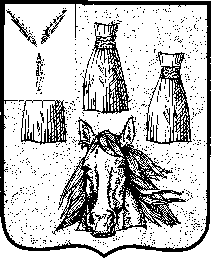 